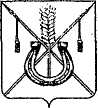 АДМИНИСТРАЦИЯ КОРЕНОВСКОГО ГОРОДСКОГО ПОСЕЛЕНИЯКОРЕНОВСКОГО РАЙОНАПОСТАНОВЛЕНИЕот 12.12.2023   		                                                  			  № 1669г. КореновскО внесении изменения в постановление администрацииКореновского городского поселения Кореновского районаот 25 декабря 2017 года № 2309 «Об утверждении муниципальной программы Кореновского городского поселения Кореновскогорайона «Формирование современной городской средыКореновского городского поселения Кореновского районана 2018-2024 годы» (с изменениями от 28 марта 2019 года № 300)В соответствии со статьей 179 Бюджетного кодекса Российской Федерации, постановлением Правительства Российской Федерации                                 от 16 декабря 2017 года № 1578 «О внесении изменений в Правила предоставления и распределения субсидий из федерального бюджета      бюджетам субъектов Российской Федерации на поддержку государственных программ субъектов Российской Федерации и муниципальных программ формирования современной городской среды», в целях обеспечения эффективности реализации мероприятий муниципальной программы, администрация Кореновского городского поселения Кореновского                          района п о с т а н о в л я е т:1. Внести в постановление администрации Кореновского городского поселения Кореновского района от 25 декабря 2017 года № 2309 «Об утверждении муниципальной программы Кореновского городского поселения Кореновского района «Формирование современной городской среды Кореновского городского поселения Кореновского района на 2018-2024 годы»      (с изменениями от 28 марта 2019 года № 300) изменение:1.1. Приложение к постановлению изложить в новой редакции (прилагается).2. Признать утратившим силу постановление администрации Кореновского городского поселения Кореновского района от 29 марта                        2023 года № 357 «О внесении изменения в постановление администрации Кореновского городского поселения Кореновского района от 25 декабря                     2017 года № 2309 «Об утверждении муниципальной программы Кореновского городского поселения Кореновского района «Формирование современной городской среды Кореновского городского поселения Кореновского района на 2018-2024 годы» (с изменениями от 28 марта 2019 года № 300).3. Общему отделу администрации Кореновского городского поселения Кореновского района (Козыренко) официально опубликовать настоящее постановление и обеспечить его размещение на официальном сайте администрации Кореновского городского поселения Кореновского района в информационно- телекоммуникационной сети «Интернет».4. Постановление вступает в силу со дня его подписания.Исполняющий обязанности главыКореновского городского поселенияКореновского района                                                                           Т.В. СупруноваМУНИЦИПАЛЬНАЯ ПРОГРАММАКореновского городского поселения Кореновского района«Формирование современной городской среды Кореновского городского поселения Кореновского района на 2018-2024 годы» Паспорт муниципальной программыКореновского городского поселения Кореновского района«Формирование современной городской среды Кореновского городского поселения Кореновского района на 2018-2024 годы» Характеристика текущего состояния и прогноз развития соответствующей сферы реализации муниципальной программыНа территории Кореновского городского поселения Кореновского района благоустройство территорий осуществляется за счет денежных средств местного бюджета, что часто недостаточно для создания комфортной городской среды.В ходе проведения инвентаризации уровня благоустройства дворовых, общественных территорий, индивидуальных жилых домов и объектов недвижимого имущества (включая объекты незавершенного строительства) и земельных участков), находящихся в собственности (пользовании) юридических лиц и индивидуальных предпринимателей, выявляется необходимость в выполнении работ по благоустройству и приведению в надлежащий вид вышеуказанных территорий и объектов.На территории Кореновского городского поселения Кореновского района, в результате проведенной инвентаризации, выявлены дворовые и общественные территории, которые необходимо благоустроить.Необходимым условием реализации муниципальной программы, в части благоустройства дворовых территорий, является проведение работ по образованию земельных участков, на которых расположены многоквартирные дома, работы по благоустройству дворовых территорий которых софинансируются из бюджета субъекта Российской Федерации. Дворовые территории включаются в муниципальную программу при обязательном согласии собственников помещений в многоквартирном доме, дворовая территория которого благоустраивается, о принятии созданного в результате благоустройства имущества в состав общего имущества многоквартирного дома, а также при софинансировании мероприятий из дополнительного перечня работ по благоустройству дворовых территорий в размере не менее 20 % стоимости выполнения таких работ. Форма участия, решения о согласии принятия созданного в результате благоустройства имущества в состав общего имущества многоквартирного дома, решения о софинансировании мероприятий по благоустройству дворовой территории, оформляются соответствующим протоколом общего собрания собственников помещений в многоквартирном доме.     Основными проблемами в области благоустройства дворовых территорий и наиболее посещаемых общественных территорий Кореновского городского поселения Кореновского района являются: недостаточное количество детских и спортивных площадок, зон отдыха, площадок для выгула собак;недостаточное количество парковочных мест, малых архитектурных форм на дворовых и общественных территориях;недостаточное озеленение и освещение отдельных   дворовых и общественных территорий;изношенность покрытий проездов и тротуаров.Требуется проведение работ по приспособлению территории поселения к условиям доступности для инвалидов всех категорий и маломобильных групп населения.Благоустройство дворовых территорий и общественных территорий невозможно осуществлять без комплексного подхода. При отсутствии проекта благоустройства получить многофункциональную адаптивную среду для проживания граждан не представляется возможным. При выполнении работ по благоустройству необходимо учитывать мнение жителей и сложившуюся инфраструктуру территорий дворов для определения функциональных зон, и выполнения других мероприятий. Комплексный подход позволяет наиболее полно и в то же время детально охватить весь объем проблем, решение которых может обеспечить комфортные условия проживания всего населения. К этим условиям относятся чистые улицы, благоустроенные районы, дворы и дома, зеленые насаждения, необходимый уровень освещенности дворов в темное время суток.В целях реализации комплексного подхода необходимо проводить мероприятия по синхронизации выполнения работ в рамках муниципальной программы с реализуемыми в поселении федеральными, региональными и муниципальными программами (планами) строительства (реконструкции, ремонта) объектов недвижимого имущества, программ по ремонту и модернизации инженерных сетей и иных объектов, расположенных на территории Кореновского городского поселения.Необходимым условием реализации муниципальной программы является проведение мероприятий по благоустройству дворовых и общественных территорий с учетом необходимости обеспечения физической, пространственной и информационной доступности зданий, сооружений, дворовых и общественных территорий для инвалидов и других маломобильных групп населения.Необходимым условием реализации программы является наличие образованных земельных участков, на которых расположены многоквартирные дома, работы по благоустройству дворовых территорий которых софинансируются с использованием средств субсидии из краевого бюджета.Объекты недвижимого имущества (включая объекты незавершенного строительства и земельные участки, находящиеся в собственности (пользовании) юридических лиц и индивидуальных предпринимателей, а также индивидуальные жилые дома и земельные участки, предоставленные для их размещения должны благоустраиваться собственниками объектов, а также правообладателями земельных участков, согласно установленным нормам в части содержания: территорий, зданий, асфальтирования, озеленения, вывесок и рекламы, выполнения уборки и т.д.Данные объекты являются элементами формирования городской среды и должны соответствовать критериям качества и комфорта, установленным на территории Кореновского городского поселения с целью формирования единого облика. В соответствии с Правилами благоустройства, к застройщикам новых объектов, собственникам коммерческих и производственных зданий, офисов предъявляются требования о выполнении мероприятий по благоустройству, прилегающих к их объектам территорий.Муниципальное образование вправе исключать из адресного перечня дворовых и общественных территорий, подлежащих благоустройству в рамках реализации муниципальной программы, территории, расположенные вблизи многоквартирных домов, физический износ основных конструктивных элементов (крыша, стены, фундамент) которых превышает 70 процентов, а также территории, которые планируются к изъятию для муниципальных или государственных нужд в соответствии с генеральным планом соответствующего поселения при условии одобрения решения об исключении указанных территорий из адресного перечня дворовых территорий и общественных территорий межведомственной комиссией в порядке, установленном такой комиссией.Муниципальное образование вправе исключать из адресного перечня дворовых территорий, подлежащих благоустройству в рамках реализации муниципальной программы, дворовые территории, собственники помещений многоквартирных домов которых приняли решение об отказе от благоустройства дворовой территории в рамках реализации соответствующей программы или не приняли решения о благоустройстве дворовой территории в сроки, установленные соответствующей программой. При этом исключение дворовой территории из перечня дворовых территорий, подлежащих благоустройству в рамках реализации муниципальной программы, возможно только при условии одобрения соответствующего решения муниципального образования межведомственной комиссией в порядке, установленном такой комиссией.Важнейшей задачей органов местного самоуправления Кореновского городского поселения Кореновского района является формирование и обеспечение среды, комфортной и благоприятной для  проживания населения, в том числе благоустройство и надлежащее содержание дворовых территорий, выполнение требований Градостроительного кодекса Российской Федерации по устойчивому развитию городских территорий, обеспечивающих при осуществлении градостроительной деятельности безопасные и благоприятные условия жизнедеятельности человека. Реализация муниципальной программы Кореновского городского поселения Кореновского района «Формирование современной городской среды Кореновского городского поселения Кореновского района на 2018-2024 годы» (далее муниципальная программа) позволит создать благоприятные условия среды обитания, повысить комфортность проживания населения города, увеличить площадь озеленения территорий, обеспечить более эффективную эксплуатацию жилых домов, улучшить условия для отдыха и занятий спортом, обеспечить физическую, пространственную и информационную доступность зданий, сооружений, дворовых территорий для инвалидов и других маломобильных групп населения.Выполнение всего комплекса работ, предусмотренных муниципальной программой, создаст условия для благоустроенности и придания привлекательности объектам озеленения Кореновского городского поселения Кореновского района.Цели, задачи и целевые показатели, конкретные сроки и этапы реализации муниципальной программы «Формирование современной городской среды Кореновского городского поселения Кореновского района на 2018-2024 годы»2.1. Основной целью муниципальной программы «Формирование современной городской среды Кореновского городского поселения Кореновского района на 2018-2024 годы» является повышение уровня благоустройства общественных, дворовых территорий Кореновского городского поселения Кореновского района, индивидуальных жилых домов и земельных участков, предоставленных для их размещения, объектов недвижимого имущества (включая объекты незавершенного строительства) и земельных участков, находящихся в собственности (пользовании) юридических лиц и индивидуальных предпринимателей.2.2. Основные задачи муниципальной программы, направленные на достижение вышеуказанных целей, заключаются в обеспечении формирования единого облика Кореновского городского поселения Кореновского района, обеспечении создания, содержания и развития объектов благоустройства на территории Кореновского городского поселения Кореновского района, повышении уровня вовлеченности заинтересованных граждан, организаций в реализацию мероприятий по благоустройству территории Кореновского городского поселения Кореновского района.2.3. Цели, задачи и целевые показатели муниципальной программыТаблица * голосование проводится ежегодно в порядке, установленном постановлением главы администрации (губернатора) Краснодарского края от 31 января 2019 года № 36/1 «О порядке организации и проведения рейтингового голосования по отбору общественных территорий муниципальных образований Краснодарского края»Срок реализации программы: 2018-2024 годы. Этапы реализации муниципальной программы не предусмотрены.3. Перечень основных мероприятий муниципальной программы«Формирование современной городской среды Кореновского городского поселения Кореновского района на 2018-2024 годы» <*> финансирование мероприятий будет производится с учетом решений Совета Кореновского городского поселения Кореновского района «О бюджете Кореновского городского поселения Кореновского района на 2023 год и плановый период 2024 и 2025 годов»26		4. Обоснование ресурсного обеспечения муниципальной программыФинансирование муниципальной программы осуществляются за счет средств бюджета Кореновского городского поселения Кореновского района при привлечении средств из федерального и краевого бюджета на условиях софинансирования, а также за счет средств государственной поддержки из федерального бюджета.Субсидии из федерального бюджета будут предоставляться в соответствии с постановлением Правительства Российской Федерации от                  30 декабря 2017 года № 1710 «Об утверждении государственной программы  Российской Федерации «Обеспечении «Обеспечение доступным и комфортным жильем и коммунальными услугами граждан Российской Федерации».Средства государственной поддержки из федерального бюджета будут предоставляться в соответствии с постановлением Правительства Российской Федерации от 7 марта 2018 года № 237 «Об утверждении Правил предоставления средств государственной поддержки из федерального бюджета бюджетам субъектов Российской Федерации для поощрения муниципальных образований –победителей Всероссийского конкурса лучших проектов создания комфортной городской среды».Субсидии из краевого бюджета будут предоставляться в соответствии с нормативными актами главы администрации (губернатора) Краснодарского края. Условие о предельной дате заключения соглашений по результатам закупки товаров, работ и услуг для обеспечения муниципальных нужд в целях реализации муниципальных программ - 1 апреля года предоставления субсидии, за исключением: случаев обжалования действий (бездействия) заказчика и (или) комиссии по осуществлению закупок и (или) оператора электронной площадки при осуществлении закупки товаров, работ, услуг в порядке, установленном законодательством Российской Федерации, при которых срок заключения таких соглашений продлевается на срок указного обжалования;случаев проведения повторного конкурса или новой закупки, если конкурс признан не состоявшимся по основаниям, предусмотренным законодательством Российской Федерации, при которых срок заключения таких соглашений продлевается на срок проведения конкурсных процедур;случаев заключения таких соглашений в пределах экономии средств при расходовании субсидии в целях реализации муниципальных программ, в том числе мероприятий по цифровизации городского хозяйства, включенных в муниципальную программу, при которых срок заключения таких соглашений продлевается на срок до 15 декабря года предоставления субсидии.5. Прогноз сводных показателей муниципальных заданий по этапам реализации муниципальной программы.Муниципальные задания на оказание муниципальных услуг (выполнение работ) муниципальными учреждениями в рамках мероприятий муниципальной программы не предусматриваются.6. Методика оценки эффективности реализации муниципальной программы6.1. Для оценки степени  достижения  целей  и  решения  задач  (далее  – степень реализации) муниципальной программы определяется степень достижения плановых значений каждого целевого показателя, характеризующего цели и задачи муниципальной программы.6.2. Степень достижения планового значения целевого показателя, характеризующего цели и задачи муниципальной программы, рассчитывается по следующим формулам:для  целевых  показателей,  желаемой  тенденцией  развития  которых является снижение значений:СДгппз= ЗПгпл/ ЗПгпф, где:Сдгппз –  степень  достижения  планового  значения  целевого  показателя, характеризующего цели и задачи муниципальной программы; ЗПгпф –  значение  целевого  показателя,  характеризующего  цели  и  задачи муниципальной  программы,  фактически  достигнутое  на  конец  отчетного периода; Зпгпп – плановое значение целевого показателя, характеризующего цели и задачи муниципальной программы. 6.3. Степень  реализации  муниципальной программы рассчитывается  по формуле:М СРгп= ∑СДгппз/ М, где:Сргп – степень реализации муниципальной программы; Сдгппз –  степень  достижения  планового  значения  целевого  показателя (индикатора), характеризующего цели и задачи муниципальной программы; М  –  число  целевых  показателей,  характеризующих  цели и  задачи муниципальной программы. При  использовании  данной  формулы  в  случаях,  если  СДгппз>1,  значение Сдгппз принимается равным 1. При оценке степени реализации муниципальной программы ответственным исполнителем могут определяться коэффициенты значимости отдельных целевых показателей. При использовании коэффициентов значимости приведенная выше формула преобразуется в следующую: М СРгп = ∑ СДгппз*ki, где: ki – удельный вес, отражающий значимость показателя, ∑ki=1.  6.4. Эффективность реализации муниципальной программы оценивается в  зависимости  от  значений  оценки  степени  реализации муниципальной программы и оценки эффективности реализации входящих в нее подпрограмм (ведомственных  целевых  программ,  основных  мероприятий)  по  следующей формуле:j ЭРгп= 0,5* СРгп+ 0,5*∑ЭРп/п*kj/ j, где:Эргп – эффективность реализации муниципальной программы; Сргп – степень реализации муниципальной программы; ЭРп/п –  эффективность  реализации  подпрограммы  (ведомственной целевой программы, основного мероприятия); kj –  коэффициент  значимости  подпрограммы  (ведомственной  целевой программы,  основного  мероприятия)  для  достижения  целей  муниципальной программы, определяемый в методике оценки эффективности муниципальной программы  ответственным  исполнителем.  По  умолчанию  kjо пределяется  по формуле: kj= Фj/Ф, где:Фj –  объем  фактических   расходов   из   местного бюджета  (кассового исполнения)  на  реализацию  j-той  подпрограммы  (ведомственной  целевой программы, основного мероприятия) в отчетном году; Ф  -  объем   фактических    расходов местного бюджета (кассового исполнения) на реализацию муниципальной программы; j  –  количество  подпрограмм  (ведомственных  целевых  программ, основных мероприятий). 5.5. Эффективность  реализации  муниципальной  программы  признается   высокой в  случае,  если значение ЭР гп составляет не менее 0,90. Эффективность реализации муниципальной программы признается средней в случае, если значение ЭР гп составляет не менее  0,80. Эффективность  реализации  муниципальной  программы  признается  удовлетворительной в случае, если значение ЭР гп составляет не менее 0,70. В остальных случаях эффективность реализации муниципальной  программы признается неудовлетворительной.7. Механизм реализации муниципальной программы и контроль за ее выполнением7.1. Ответственным исполнителем муниципальной программы является отдел жилищно-коммунального хозяйства, благоустройства и транспорта администрации Кореновского городского поселения Кореновского района.7.2. Исполнителями муниципальной программы являются:а) отдел жилищно-коммунального хозяйства, благоустройства и транспорта администрации Кореновского городского поселения Кореновского района б) отдел строительства администрации Кореновского городского поселения Кореновского района.7.3. Исполнитель муниципальной программы:а) координирует деятельность исполнителей по реализации мероприятий муниципальной программы;б) осуществляет оценку эффективности реализации муниципальной программы путем определения степени достижения целевых показателей муниципальной программы и полноты использования средств;в) готовит в срок до 31 декабря текущего года годовой отчет о реализации муниципальной программы и представляет его в установленном порядке.г) осуществляют реализацию мероприятий муниципальной программы, отдельных в рамках своих полномочий;д) разрабатывают и согласовывают проект изменений в муниципальную программу;е) формируют предложения по внесению изменений в муниципальную программу, направляют их ответственному исполнителю;ж) подписывают акты выполненных работ в соответствии с заключенными муниципальными контрактами и договорами.7.4. На реализацию муниципальной программы могут повлиять внешние риски, а именно:а) при размещении муниципальных заказов согласно Федеральному закону от 5 апреля 2013 года № 44-ФЗ "О контрактной системе в сфере закупок товаров, работ, услуг для обеспечения государственных и муниципальных нужд" некоторые процедуры торгов могут не состояться в связи с отсутствием претендентов. Проведение повторных процедур приведет к изменению сроков исполнения программных мероприятий;б) несвоевременное выполнение работ подрядными организациями может привести к нарушению сроков выполнения программных мероприятий;в) заключение муниципальных контрактов и договоров с организациями, которые окажутся неспособными исполнить свои обязательства.7.5. Основными финансовыми рисками реализации муниципальной программы является существенное ухудшение социально-экономической ситуации и уменьшение доходной части бюджета города, что повлечет за собой отсутствие или недостаточное финансирование мероприятий муниципальной программы, в результате чего показатели муниципальной программы не будут достигнуты в полном объеме.7.6. Способами ограничения рисков являются:а) концентрация ресурсов на решении приоритетных задач;б) изучение и внедрение положительного опыта других муниципальных образований;в) повышение результативности реализации программы и эффективности использования бюджетных средств;г) своевременное внесение изменений в бюджет Кореновского городского поселения Кореновского района и муниципальную программу. »Начальникотдела жилищно-коммунального хозяйства,благоустройства и транспорта администрации Кореновскогогородского поселения Кореновского район                                      Ю.Н. ГребеневАдресный перечень всех общественных территорий, нуждающихся в благоустройстве (с учетом их физического состояния) и подлежащих благоустройству в указанный период, с учетом общественного мнения, результатов голосования по отбору общественных территорий, подлежащих благоустройству в первоочередном порядке, в рамках муниципальной программы «Формирование современной городской среды Кореновского городского поселения Кореновского района на 2018-2024 годы» <*> Адресный перечень подлежит корректировке в пределах лимитов бюджетных ассигнований, предусмотренных муниципальной программой на плановый период, согласно результатам проведенных общественных обсуждений (рейтингового голосования) <**> Адресный перечень общественных территорий, предусмотренный муниципальной программой, на которые не распространяются Правила предоставления субсидий из федерального бюджета бюджетам субъектов Российской Федерации на поддержку государственных программ субъектов Российской Федерации и муниципальных программ формирования современной городской среды<***> Адресный перечень общественных территорий, предусмотренный муниципальной программой, на которые не распространяются Правила предоставления субсидий из федерального бюджета бюджетам субъектов Российской Федерации на поддержку государственных программ субъектов Российской Федерации и муниципальных программ формирования современной городской среды и который будет определен по результатам мониторинга общественных территорий в 2021-2022 году<****> Адресный перечень общественных территорий, предусмотренный муниципальной программой, проекты которых признаны победителями Всероссийского конкурса лучших проектов создания комфортной городской среды, на которые не распространяются Правила предоставления субсидий из федерального бюджета бюджетам субъектов Российской Федерации на поддержку государственных программ субъектов Российской Федерации и муниципальных программ формирования современной городской средыНачальникотдела жилищно-коммунального хозяйства,благоустройства и транспорта администрации Кореновскогогородского поселения Кореновского район                                      Ю.Н. ГребеневАдресный перечень дворовых территорий, нуждающихся в благоустройстве (с учетом их физического состояния) и подлежащих благоустройству в указанный период, исходя из минимального и дополнительного перечня работ по благоустройству в рамках муниципальной программы «Формирование современной городской среды Кореновского городского поселения Кореновского района на 2018-2024 годы»*<*> Адресный перечень подлежит корректировке с включением дворовых территорий, на которые были поданы соответствующие заявки от заинтересованных лиц, в пределах лимитов бюджетных ассигнований, предусмотренных муниципальной программой на плановый период.Начальникотдела жилищно-коммунального хозяйства,благоустройства и транспорта администрации Кореновскогогородского поселения Кореновского район                                      Ю.Н. ГребеневМероприятия по инвентаризации уровня благоустройства индивидуальных жилых домов и земельных участков, предоставленных для их размещения, с заключением по результатам инвентаризации соглашений с собственниками (пользователями) указанных домов (собственниками (пользователями) земельных участков) об их благоустройстве не позднее последнего года реализации федерального проекта в соответствии с требованиями утвержденных в муниципальном образовании правил благоустройстваНачальникотдела жилищно-коммунального хозяйства,благоустройства и транспорта администрации Кореновскогогородского поселения Кореновского район                                      Ю.Н. ГребеневАдресный перечень объектов недвижимого имущества (включая объекты незавершенного строительства) и земельных участков, находящихся в собственности (пользовании) юридических лиц и индивидуальных предпринимателей, которые подлежат благоустройству не позднее последнего года реализации федерального проекта в соответствии с требованиями утвержденных в муниципальном образовании правил благоустройства территории*<*> в настоящее время объекты недвижимого имущества (включая объекты незавершенного строительства) и земельные участки, находящиеся в собственности (пользовании) юридических лиц и индивидуальных предпринимателей на территории Кореновского городского поселения Кореновского района отсутствуют. В случае появления таких объектов на территории адресный перечень будет откорректирован.Начальникотдела жилищно-коммунального хозяйства,благоустройства и транспорта администрации Кореновскогогородского поселения Кореновского район                                      Ю.Н. ГребеневПОРЯДОК трудового (финансового) участия заинтересованных лиц в выполнении минимального и (или) дополнительного перечня работ по благоустройству дворовых территорий Кореновского городского поселения Кореновского районаДля поддержания дворовых территорий в технически исправном состоянии и приведения их в соответствие с современными требованиями комфортности разработана муниципальная программа «Формирование современной городской среды Кореновского городского поселения Кореновского района на 2018-2024 годы» (далее – муниципальная программа), которой предусматривается целенаправленная работа исходя из: 1) минимального перечня работ:ремонт дворовых проездов;обеспечение освещения дворовых территорий;установка, замена скамеек, урн для мусора.Расходные обязательства, возникающие при реализации муниципальной программы, направленные на реализацию мероприятий по благоустройству дворовых территорий, софинансируются из краевого бюджета, при наличии решения собственников помещений в многоквартирном доме, дворовая территория которого благоустраивается, о принятии созданного в результате благоустройства имущества в состав общего имущества многоквартирного дома.В рамках минимального перечня работ по благоустройству дворовых территорий возможно финансовое (денежное) участие собственников помещений в многоквартирных домах, собственников иных зданий и сооружений, расположенных в границах дворовой территории, подлежащей благоустройству. Кроме финансового (денежного) вклада, вклад может быть внесен и (или) в не денежной форме - трудовое участие. В частности, это может быть:выполнение жителями неоплачиваемых работ, не требующих специальной квалификации, например, подготовка объекта (дворовой территории) к началу работ (земляные работы, снятие старого оборудования, уборка мусора), и другие работы (покраска оборудования, охрана объектов), которое измеряется в человеко-часах,предоставление строительных материалов, техники,обеспечение благоприятных условий для работы подрядной организации, выполняющей работы и для ее работников.2) дополнительного перечня работ:-оборудование детских и (или) спортивных площадок;- устройство, оборудование автомобильных парковок;- высадка зеленых насаждений в виде деревьев и многолетних кустарников;- устройство, реконструкция, ремонт тротуаров;- разработка смет, дизайн-проектов;- иные виды работ*.При этом расходные обязательства, возникающие при реализации муниципальной программы, направленные на реализацию мероприятий по благоустройству дворовых территорий, в соответствии с дополнительным перечнем работ по благоустройству, софинансируется из краевого бюджета, при наличии решения собственников помещений в многоквартирном доме, дворовая территория которого благоустраивается, о принятии созданного в результате благоустройства имущества в состав общего имущества многоквартирного дома.А также при софинансировании собственниками помещений многоквартирного дома работ по благоустройству дворовых территорий в размере не менее 20 процентов стоимости выполнения таких работ**.В рамках дополнительного перечня работ по благоустройству дворовых территорий требуется трудовое участие заинтересованных лиц, которое выполняется в форме однодневного субботника по уборке дворовой территории.Доля трудового участия заинтересованных лиц в реализации мероприятий по благоустройству дворовых территорий по минимальному и (или) дополнительному перечню определяется на общем собрании собственников помещений, которое проводится в соответствии с требованиями статей 44-48 Жилищного кодекса Российской Федерации.Собственники отдельно стоящих зданий, сооружений, расположенных в пределах дворовой территории, подлежащей благоустройству, определяют долю трудового участия путем принятия самостоятельного решения.* Иные виды работ могут включать в себя работы по благоустройству                            дворовой территории, не включенные в минимальный и дополнительный перечни работ по благоустройству дворовых территорий, определенных постановлением главы администрации (губернатора) Краснодарского края от 31 августа 2017 года № 655 «Об утверждении государственной программы Краснодарского края «Формирование современной городской среды». При этом перечень иных работ принимается решением собственников помещений в многоквартирном доме, дворовая территория которого благоустраивается.**Условие распространяется на дворовые территории, включенные в                                 муниципальную программу после вступления в силу постановления Правительства Российской Федерации от 9 февраля 2019 года № 106 «О внесении изменений в приложение 15 к государственной программе Российской Федерации «Обеспечение доступным и комфортным жильем и коммунальными услугами граждан Российской Федерации».Начальникотдела жилищно-коммунального хозяйства,благоустройства и транспорта администрации Кореновскогогородского поселения Кореновского район                                      Ю.Н. ГребеневПОРЯДОКразработки, обсуждения с заинтересованными лицами и утверждениядизайн-проектов благоустройства дворовой территории, включаемых в муниципальную программу «Формирования современной городской среды Кореновского городского поселения Кореновского района на 2018-2024 годы»1. Настоящий порядок устанавливает процедуру разработки, обсуждения с заинтересованными лицами и утверждения дизайн-проектов благоустройства дворовой территорий, включаемых в муниципальную программу «Формирования современной городской среды Кореновского городского поселения Кореновского района на 2018-2024 годы» (далее - Порядок).2. Для целей Порядка применяются следующие понятия:2.1. дворовая территория - совокупность территорий, прилегающих к многоквартирным домам, с расположенными на них объектами, предназначенными для обслуживания и эксплуатации таких домов, и элементами благоустройства этих территорий, в том числе парковками (парковочными местами), тротуарами и автомобильными дорогами, включая автомобильные дороги, образующие проезды к территориям, прилегающим к многоквартирным домам;2.2. заинтересованные лица - собственники помещений в многоквартирных домах, собственники иных зданий и сооружений, расположенных в границах дворовой территории, подлежащей благоустройству.3. Разработка дизайн - проекта обеспечивается отделом архитектуры и градостроительства администрации Кореновского городского поселения Кореновского района.4. Дизайн-проект разрабатывается в отношении дворовых территорий, прошедших отбор, исходя из даты представления предложений заинтересованных лиц в пределах выделенных лимитов бюджетных ассигнований. В случае совместной заявки заинтересованных лиц, проживающих в многоквартирных домах, имеющих общую дворовую территорию, дизайн - проект разрабатывается на общую дворовую территорию.5. В дизайн - проект включается текстовое и визуальное описание проекта благоустройства, в том числе концепция проекта и перечень (в том числе визуализированный) элементов благоустройства, предполагаемых к размещению на соответствующей территории.Содержание дизайн-проекта зависит от вида и состава планируемых работ. Дизайн-проект может быть подготовлен в виде проектно-сметной документации или в упрощенном виде - изображение дворовой территории на топографической съемке в масштабе с отображением текстового и визуального описания проекта благоустройства дворовой территории и техническому оснащению площадок исходя из минимального и дополнительного перечней работ, с описанием работ и мероприятий, предлагаемых к выполнению, со сметным расчетом стоимости работ исходя из единичных расценок. 6. Разработка дизайн-проекта осуществляется с учетом нормативов градостроительного проектирования.7. Разработка дизайн - проекта включает следующие стадии:7.1. осмотр дворовой территории, предлагаемой к благоустройству, совместно с представителем заинтересованных лиц;7.2. разработка дизайн - проекта;7.3. согласование дизайн-проекта благоустройства дворовой территории с представителем заинтересованных лиц;7.4. утверждение дизайн-проекта общественной комиссией по осуществлению контроля и координации реализации муниципальной программы «Формирование современной городской среды Кореновского городского поселения Кореновского района». 8. Представитель заинтересованных лиц обязан рассмотреть представленный дизайн-проект в срок не превышающий двух календарных дней с момента его получения и представить в администрацию Кореновского городского поселения Кореновского района согласованный дизайн-проект или мотивированные замечания.В случае не урегулирования замечаний, администрация Кореновского городского поселения Кореновского района передает дизайн-проект с замечаниями представителя заинтересованных лиц общественной муниципальной комиссии для проведения обсуждения с участием представителя заинтересованных лиц и принятия решения по дизайн-проекту.9. Дизайн - проект утверждается общественной комиссией по осуществлению контроля и координации реализации муниципальной программы «Формирование современной городской среды Кореновского городского поселения Кореновского района», решение об утверждении оформляется в виде протокола заседания комиссии. Начальникотдела жилищно-коммунального хозяйства,благоустройства и транспорта администрации Кореновскогогородского поселения Кореновского район                                      Ю.Н. ГребеневВизуализированный перечень образцов элементов благоустройства, рекомендуемый к размещению на дворовых территориях и общественных территориях Кореновского городского поселенияСкамьи для размещения на внутридворовых территориях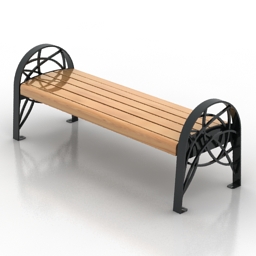 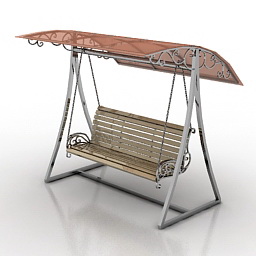 Урны  и ограждения для размещения на внутридворовых территориях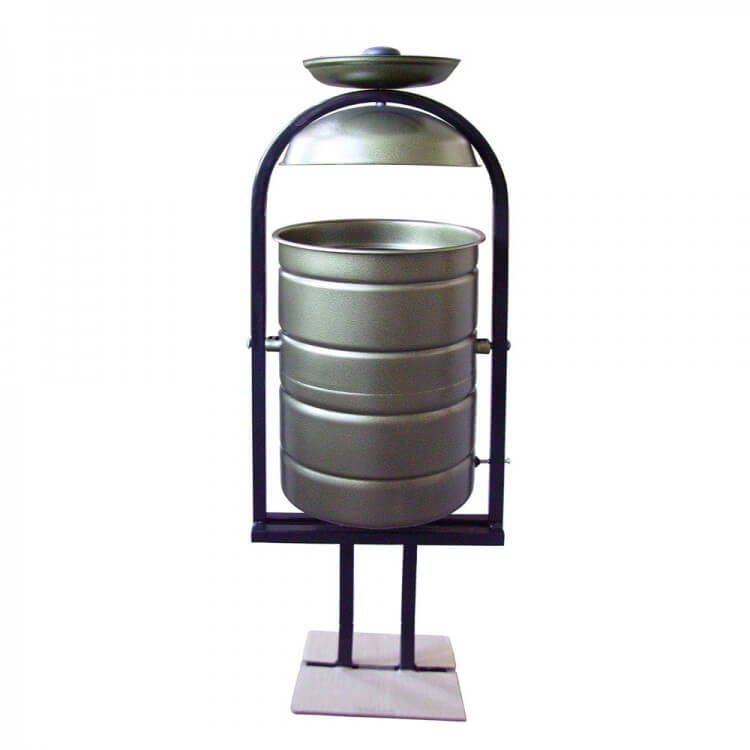 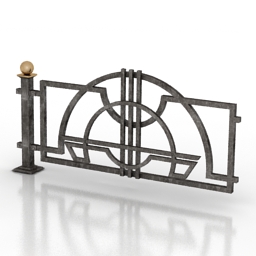 Детское игровое и спортивное оборудование для размещения на внутридворовых территориях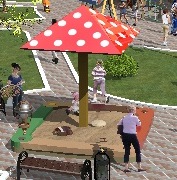 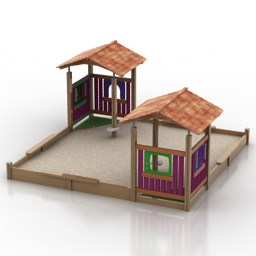 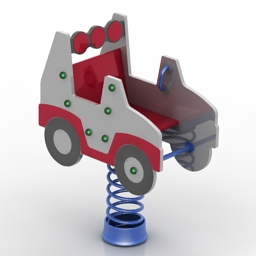 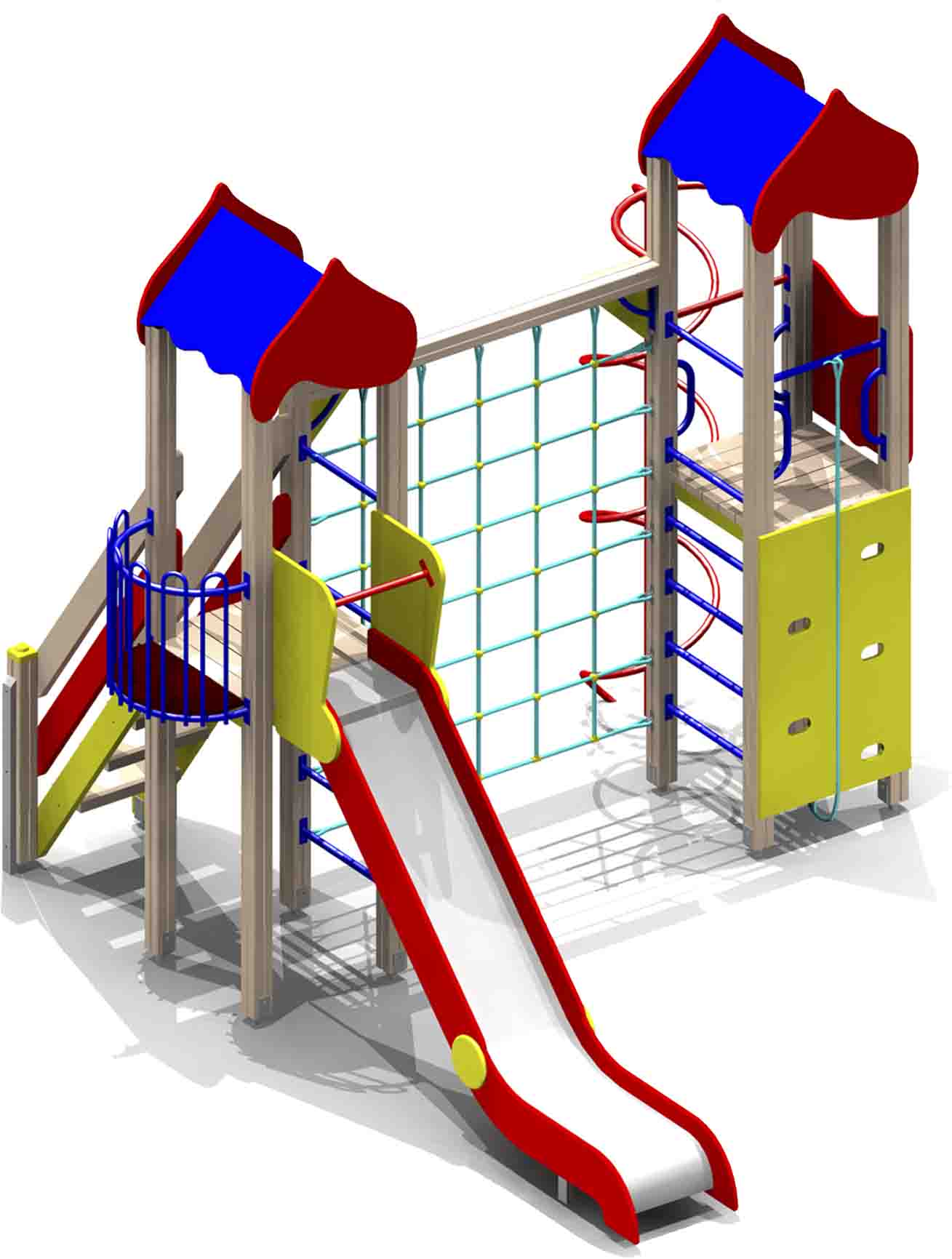 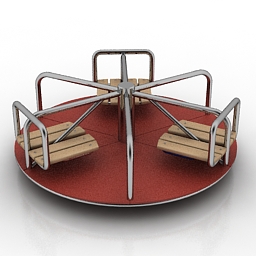 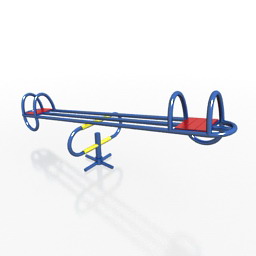 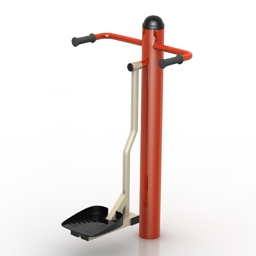 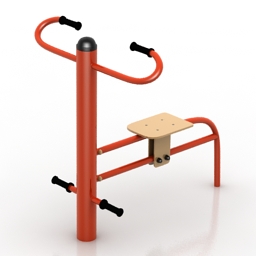 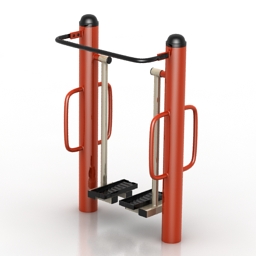 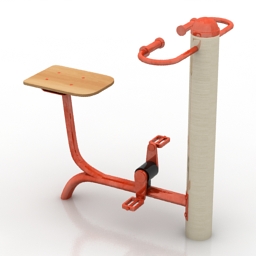 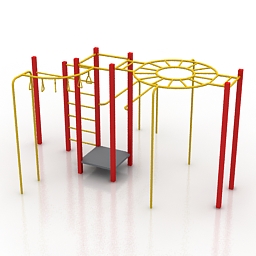 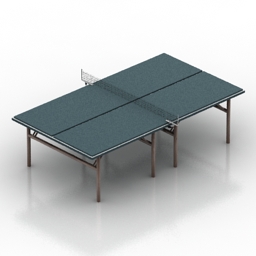 Беседки для размещения на внутридворовых территориях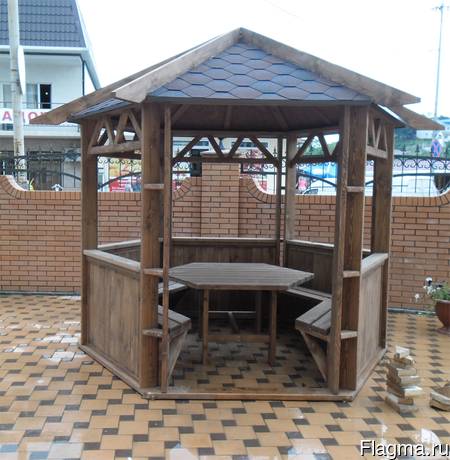 »Начальникотдела жилищно-коммунального хозяйства,благоустройства и транспорта администрации Кореновскогогородского поселения Кореновского район                                      Ю.Н. ГребеневПРИЛОЖЕНИЕк постановлению администрацииКореновского городского поселенияКореновского районаот 12.12.2023 № 1669«ПРИЛОЖЕНИЕУТВЕРЖДЕНАпостановлением администрацииКореновского городского поселенияКореновского районаот 25.12.2017 № 2309Координатор муниципальной программыОтдел жилищно-коммунального хозяйства, благоустройства и транспорта администрации Кореновского городского поселения Кореновского района.Координаторыподпрограмм муниципальной программыНе предусмотреныУчастники муниципальной программыОтдел жилищно-коммунального хозяйства, благоустройства и транспорта администрации Кореновского городского поселения Кореновского района;отдел строительства администрации Кореновского городского поселения Кореновского района.Подпрограммы муниципальной программыНе предусмотреныВедомственные целевые программыНе предусмотреныЦели муниципальной программыПовышение уровня благоустройства территории Кореновского городского поселения Кореновского района;Задачи муниципальной программыОбеспечение формирования единого облика Кореновского городского поселения Кореновского района;обеспечение создания, содержания и развития объектов благоустройства на территории Кореновского городского поселения Кореновского района;повышение уровня вовлеченности заинтересованных граждан, организаций в реализацию мероприятий по благоустройству территории Кореновского городского поселения Кореновского района.Перечень целевых показателей муниципальной программыКоличество благоустроенных территорий общего пользования от общего количества таких территорий.Количество благоустроенных дворовых территорий от общего количества дворовых территорий.Количество благоустроенных индивидуальных жилых домов и земельных участков, предоставленных для их размещения.Количество благоустроенных объектов недвижимого имущества (включая объекты незавершенного строительства) и земельных участков, находящихся в собственности (пользовании) юридических лиц и индивидуальных предпринимателей.Количество изготовленных и установленных информационных щитов.Количество изготовленных топосъемок территорий, проектно-сметной документации и проведение ее оценочной экспертизы».Количество проведенных мероприятий по выполнению работ по образованию земельных участков, на которых расположены многоквартирные дома, работы по благоустройству дворовых территорий которых софинансируются из краевого бюджета.Количество проведенных голосований по отбору общественных территорий для благоустройства в первоочередном порядке.Количество благоустроенных общественных территорий, проекты которых признаны победителями Всероссийского конкурса лучших проектов создания комфортной городской средыЭтапы и сроки реализации муниципальной программы2018-2024 годыЭтапы не предусмотреныОбъем бюджетных ассигнований муниципальной программыОбщий объем финансирования составляет: 355431,79 тыс. рублей, в том числе:2018 год- всего 242,8 тыс. рублей, в том числе средства местного бюджета 242,8 тыс. рублей; 2019 год- всего 52584,7 тыс. рублей, в том числе, на мероприятия, реализуемые за счет местного бюджета- 6402,8 тыс. рублей, на мероприятия, за счет средств софинансирования- 46181,9 тыс.рублей, в том числе средства местного бюджета 2770,9 тыс.рублей, средства краевого бюджета- 1736,4 тыс.рублей, средства федерального бюджета- 41674,6 тыс.рублей;2020 год –всего 83056,1 тыс.рублей, в том числе на мероприятия, реализуемые за счет местного бюджета-3,3 тыс.рублей; на мероприятия, за счет средств софинансирования-13052,8 тыс.рублей, в том числе средства федерального бюджета -11778,8 тыс.рублей, средства краевого бюджета- 490,8 тыс.рублей, средств местного бюджета 783,2 тыс.рублей; на мероприятия, за счет                                 средств государственной поддержки из федерального бюджета - 70000,0 тыс.рублей.2021 год- всего- 35361,7 тыс.рублей, в том числе за счет средств краевого бюджета 35341,5, местного бюджета 20,2 тыс.рублей2022 год- всего 39186,69 тыс.рублей, в том числе на мероприятия, реализуемые за счет местного бюджета- 5,0 тыс.рублей, на мероприятия, за счет средств софинансирования- 39181,69 тыс.рублей, в том числе средства федерального бюджета -32348,5 тыс.рублей, средства краевого бюджета- 1347,8 тыс.рублей, средств местного бюджета 5485,39 тыс.рублей.2023 год- всего 28730,5 тыс.рублей, в том числе на мероприятия, реализуемые за счет местного бюджета- 0,0 тыс.рублей, на мероприятия, за счет средств софинансирования 28730,5 тыс.руб., в том числе, средств краевого бюджета-27006,7 тыс.руб., местного бюджета- 1723,8 тыс.руб.2024 год- всего- 116269,3 тыс.рублей, в том числе на мероприятия, за счет средств софинансирования 19963,7 тыс.рублей, в том числе, средств федерального бюджета 19165,1 тыс.рублей, средств                      краевого бюджета 798,6 тыс.рублей, средств местного бюджета             3249,9 тыс.рублей, на мероприятия за счет средств государственной поддержки из федерального бюджета – 92125,1 тыс.рублей, за счет средств краевого бюджета-.930,6 тыс.руб.Контроль за выполнением муниципальной программыАдминистрация Кореновского городского поселения Кореновского района.№п/пНаименование целевого показателяЕдиница измерениястатусЗначение показателейЗначение показателейЗначение показателейЗначение показателейЗначение показателейЗначение показателейЗначение показателей№п/пНаименование целевого показателяЕдиница измерениястатус201820192020202120222023202412345678910111.Муниципальная программа «Формирование современной городской среды Кореновского городского поселения Кореновского района на 2018-2024 годы»Муниципальная программа «Формирование современной городской среды Кореновского городского поселения Кореновского района на 2018-2024 годы»Муниципальная программа «Формирование современной городской среды Кореновского городского поселения Кореновского района на 2018-2024 годы»Муниципальная программа «Формирование современной городской среды Кореновского городского поселения Кореновского района на 2018-2024 годы»Муниципальная программа «Формирование современной городской среды Кореновского городского поселения Кореновского района на 2018-2024 годы»Муниципальная программа «Формирование современной городской среды Кореновского городского поселения Кореновского района на 2018-2024 годы»Муниципальная программа «Формирование современной городской среды Кореновского городского поселения Кореновского района на 2018-2024 годы»Муниципальная программа «Формирование современной городской среды Кореновского городского поселения Кореновского района на 2018-2024 годы»Муниципальная программа «Формирование современной городской среды Кореновского городского поселения Кореновского района на 2018-2024 годы»Муниципальная программа «Формирование современной городской среды Кореновского городского поселения Кореновского района на 2018-2024 годы»1.1Мероприятие программы №1 «Благоустройство общественных территорий»Мероприятие программы №1 «Благоустройство общественных территорий»Мероприятие программы №1 «Благоустройство общественных территорий»Мероприятие программы №1 «Благоустройство общественных территорий»Мероприятие программы №1 «Благоустройство общественных территорий»Мероприятие программы №1 «Благоустройство общественных территорий»Мероприятие программы №1 «Благоустройство общественных территорий»Мероприятие программы №1 «Благоустройство общественных территорий»Мероприятие программы №1 «Благоустройство общественных территорий»Мероприятие программы №1 «Благоустройство общественных территорий»1.1Цель: повышение уровня благоустройства общественных территорий Кореновского городского поселения Кореновского районаЦель: повышение уровня благоустройства общественных территорий Кореновского городского поселения Кореновского районаЦель: повышение уровня благоустройства общественных территорий Кореновского городского поселения Кореновского районаЦель: повышение уровня благоустройства общественных территорий Кореновского городского поселения Кореновского районаЦель: повышение уровня благоустройства общественных территорий Кореновского городского поселения Кореновского районаЦель: повышение уровня благоустройства общественных территорий Кореновского городского поселения Кореновского районаЦель: повышение уровня благоустройства общественных территорий Кореновского городского поселения Кореновского районаЦель: повышение уровня благоустройства общественных территорий Кореновского городского поселения Кореновского районаЦель: повышение уровня благоустройства общественных территорий Кореновского городского поселения Кореновского районаЦель: повышение уровня благоустройства общественных территорий Кореновского городского поселения Кореновского района1.1Задача: обеспечить формирование единого облика Кореновского городского поселения Кореновского района; обеспечить создание, содержание и развитие объектов благоустройства на территории Кореновского городского поселения Кореновского района; повысить уровень вовлеченности заинтересованных граждан, организаций в реализацию мероприятий по благоустройству территории Кореновского городского поселения Кореновского района.Задача: обеспечить формирование единого облика Кореновского городского поселения Кореновского района; обеспечить создание, содержание и развитие объектов благоустройства на территории Кореновского городского поселения Кореновского района; повысить уровень вовлеченности заинтересованных граждан, организаций в реализацию мероприятий по благоустройству территории Кореновского городского поселения Кореновского района.Задача: обеспечить формирование единого облика Кореновского городского поселения Кореновского района; обеспечить создание, содержание и развитие объектов благоустройства на территории Кореновского городского поселения Кореновского района; повысить уровень вовлеченности заинтересованных граждан, организаций в реализацию мероприятий по благоустройству территории Кореновского городского поселения Кореновского района.Задача: обеспечить формирование единого облика Кореновского городского поселения Кореновского района; обеспечить создание, содержание и развитие объектов благоустройства на территории Кореновского городского поселения Кореновского района; повысить уровень вовлеченности заинтересованных граждан, организаций в реализацию мероприятий по благоустройству территории Кореновского городского поселения Кореновского района.Задача: обеспечить формирование единого облика Кореновского городского поселения Кореновского района; обеспечить создание, содержание и развитие объектов благоустройства на территории Кореновского городского поселения Кореновского района; повысить уровень вовлеченности заинтересованных граждан, организаций в реализацию мероприятий по благоустройству территории Кореновского городского поселения Кореновского района.Задача: обеспечить формирование единого облика Кореновского городского поселения Кореновского района; обеспечить создание, содержание и развитие объектов благоустройства на территории Кореновского городского поселения Кореновского района; повысить уровень вовлеченности заинтересованных граждан, организаций в реализацию мероприятий по благоустройству территории Кореновского городского поселения Кореновского района.Задача: обеспечить формирование единого облика Кореновского городского поселения Кореновского района; обеспечить создание, содержание и развитие объектов благоустройства на территории Кореновского городского поселения Кореновского района; повысить уровень вовлеченности заинтересованных граждан, организаций в реализацию мероприятий по благоустройству территории Кореновского городского поселения Кореновского района.Задача: обеспечить формирование единого облика Кореновского городского поселения Кореновского района; обеспечить создание, содержание и развитие объектов благоустройства на территории Кореновского городского поселения Кореновского района; повысить уровень вовлеченности заинтересованных граждан, организаций в реализацию мероприятий по благоустройству территории Кореновского городского поселения Кореновского района.Задача: обеспечить формирование единого облика Кореновского городского поселения Кореновского района; обеспечить создание, содержание и развитие объектов благоустройства на территории Кореновского городского поселения Кореновского района; повысить уровень вовлеченности заинтересованных граждан, организаций в реализацию мероприятий по благоустройству территории Кореновского городского поселения Кореновского района.Задача: обеспечить формирование единого облика Кореновского городского поселения Кореновского района; обеспечить создание, содержание и развитие объектов благоустройства на территории Кореновского городского поселения Кореновского района; повысить уровень вовлеченности заинтересованных граждан, организаций в реализацию мероприятий по благоустройству территории Кореновского городского поселения Кореновского района.1.1Целевой показатель. Количество обустроенных общественных территорийШт.081016141.2Мероприятие программы №2 «Благоустройство дворовых территорий»Мероприятие программы №2 «Благоустройство дворовых территорий»Мероприятие программы №2 «Благоустройство дворовых территорий»Мероприятие программы №2 «Благоустройство дворовых территорий»Мероприятие программы №2 «Благоустройство дворовых территорий»Мероприятие программы №2 «Благоустройство дворовых территорий»Мероприятие программы №2 «Благоустройство дворовых территорий»Мероприятие программы №2 «Благоустройство дворовых территорий»Мероприятие программы №2 «Благоустройство дворовых территорий»Мероприятие программы №2 «Благоустройство дворовых территорий»1.2Цель: повышение уровня благоустройства дворовых территорий Кореновского городского поселения Кореновского районаЦель: повышение уровня благоустройства дворовых территорий Кореновского городского поселения Кореновского районаЦель: повышение уровня благоустройства дворовых территорий Кореновского городского поселения Кореновского районаЦель: повышение уровня благоустройства дворовых территорий Кореновского городского поселения Кореновского районаЦель: повышение уровня благоустройства дворовых территорий Кореновского городского поселения Кореновского районаЦель: повышение уровня благоустройства дворовых территорий Кореновского городского поселения Кореновского районаЦель: повышение уровня благоустройства дворовых территорий Кореновского городского поселения Кореновского районаЦель: повышение уровня благоустройства дворовых территорий Кореновского городского поселения Кореновского районаЦель: повышение уровня благоустройства дворовых территорий Кореновского городского поселения Кореновского районаЦель: повышение уровня благоустройства дворовых территорий Кореновского городского поселения Кореновского района1.2Задача: обеспечить формирования единого облика Кореновского городского поселения Кореновского района; обеспечить создание, содержание и развитие объектов благоустройства на территории Кореновского городского поселения Кореновского района; повысить уровень вовлеченности заинтересованных граждан, организаций в реализацию мероприятий по благоустройству территории Кореновского городского поселения Кореновского района.Задача: обеспечить формирования единого облика Кореновского городского поселения Кореновского района; обеспечить создание, содержание и развитие объектов благоустройства на территории Кореновского городского поселения Кореновского района; повысить уровень вовлеченности заинтересованных граждан, организаций в реализацию мероприятий по благоустройству территории Кореновского городского поселения Кореновского района.Задача: обеспечить формирования единого облика Кореновского городского поселения Кореновского района; обеспечить создание, содержание и развитие объектов благоустройства на территории Кореновского городского поселения Кореновского района; повысить уровень вовлеченности заинтересованных граждан, организаций в реализацию мероприятий по благоустройству территории Кореновского городского поселения Кореновского района.Задача: обеспечить формирования единого облика Кореновского городского поселения Кореновского района; обеспечить создание, содержание и развитие объектов благоустройства на территории Кореновского городского поселения Кореновского района; повысить уровень вовлеченности заинтересованных граждан, организаций в реализацию мероприятий по благоустройству территории Кореновского городского поселения Кореновского района.Задача: обеспечить формирования единого облика Кореновского городского поселения Кореновского района; обеспечить создание, содержание и развитие объектов благоустройства на территории Кореновского городского поселения Кореновского района; повысить уровень вовлеченности заинтересованных граждан, организаций в реализацию мероприятий по благоустройству территории Кореновского городского поселения Кореновского района.Задача: обеспечить формирования единого облика Кореновского городского поселения Кореновского района; обеспечить создание, содержание и развитие объектов благоустройства на территории Кореновского городского поселения Кореновского района; повысить уровень вовлеченности заинтересованных граждан, организаций в реализацию мероприятий по благоустройству территории Кореновского городского поселения Кореновского района.Задача: обеспечить формирования единого облика Кореновского городского поселения Кореновского района; обеспечить создание, содержание и развитие объектов благоустройства на территории Кореновского городского поселения Кореновского района; повысить уровень вовлеченности заинтересованных граждан, организаций в реализацию мероприятий по благоустройству территории Кореновского городского поселения Кореновского района.Задача: обеспечить формирования единого облика Кореновского городского поселения Кореновского района; обеспечить создание, содержание и развитие объектов благоустройства на территории Кореновского городского поселения Кореновского района; повысить уровень вовлеченности заинтересованных граждан, организаций в реализацию мероприятий по благоустройству территории Кореновского городского поселения Кореновского района.Задача: обеспечить формирования единого облика Кореновского городского поселения Кореновского района; обеспечить создание, содержание и развитие объектов благоустройства на территории Кореновского городского поселения Кореновского района; повысить уровень вовлеченности заинтересованных граждан, организаций в реализацию мероприятий по благоустройству территории Кореновского городского поселения Кореновского района.Задача: обеспечить формирования единого облика Кореновского городского поселения Кореновского района; обеспечить создание, содержание и развитие объектов благоустройства на территории Кореновского городского поселения Кореновского района; повысить уровень вовлеченности заинтересованных граждан, организаций в реализацию мероприятий по благоустройству территории Кореновского городского поселения Кореновского района.1.2Целевой показатель. Количество обустроенных дворовых территорийШт.00000001.3Мероприятие программы №3 «Благоустройство индивидуальных жилых домов и земельных участков, предоставленных для их размещения»Мероприятие программы №3 «Благоустройство индивидуальных жилых домов и земельных участков, предоставленных для их размещения»Мероприятие программы №3 «Благоустройство индивидуальных жилых домов и земельных участков, предоставленных для их размещения»Мероприятие программы №3 «Благоустройство индивидуальных жилых домов и земельных участков, предоставленных для их размещения»Мероприятие программы №3 «Благоустройство индивидуальных жилых домов и земельных участков, предоставленных для их размещения»Мероприятие программы №3 «Благоустройство индивидуальных жилых домов и земельных участков, предоставленных для их размещения»Мероприятие программы №3 «Благоустройство индивидуальных жилых домов и земельных участков, предоставленных для их размещения»Мероприятие программы №3 «Благоустройство индивидуальных жилых домов и земельных участков, предоставленных для их размещения»Мероприятие программы №3 «Благоустройство индивидуальных жилых домов и земельных участков, предоставленных для их размещения»Мероприятие программы №3 «Благоустройство индивидуальных жилых домов и земельных участков, предоставленных для их размещения»1.3Цель: повышение уровня благоустройства индивидуальных жилых домов и земельных участков, предоставленных для их размещения Цель: повышение уровня благоустройства индивидуальных жилых домов и земельных участков, предоставленных для их размещения Цель: повышение уровня благоустройства индивидуальных жилых домов и земельных участков, предоставленных для их размещения Цель: повышение уровня благоустройства индивидуальных жилых домов и земельных участков, предоставленных для их размещения Цель: повышение уровня благоустройства индивидуальных жилых домов и земельных участков, предоставленных для их размещения Цель: повышение уровня благоустройства индивидуальных жилых домов и земельных участков, предоставленных для их размещения Цель: повышение уровня благоустройства индивидуальных жилых домов и земельных участков, предоставленных для их размещения Цель: повышение уровня благоустройства индивидуальных жилых домов и земельных участков, предоставленных для их размещения Цель: повышение уровня благоустройства индивидуальных жилых домов и земельных участков, предоставленных для их размещения Цель: повышение уровня благоустройства индивидуальных жилых домов и земельных участков, предоставленных для их размещения 1.3Задача: обеспечить формирования единого облика Кореновского городского поселения Кореновского района; обеспечить создание, содержание и развитие объектов благоустройства на территории Кореновского городского поселения Кореновского района; повысить уровень вовлеченности заинтересованных граждан, организаций в реализацию мероприятий по благоустройству территории Кореновского городского поселения Кореновского района.Задача: обеспечить формирования единого облика Кореновского городского поселения Кореновского района; обеспечить создание, содержание и развитие объектов благоустройства на территории Кореновского городского поселения Кореновского района; повысить уровень вовлеченности заинтересованных граждан, организаций в реализацию мероприятий по благоустройству территории Кореновского городского поселения Кореновского района.Задача: обеспечить формирования единого облика Кореновского городского поселения Кореновского района; обеспечить создание, содержание и развитие объектов благоустройства на территории Кореновского городского поселения Кореновского района; повысить уровень вовлеченности заинтересованных граждан, организаций в реализацию мероприятий по благоустройству территории Кореновского городского поселения Кореновского района.Задача: обеспечить формирования единого облика Кореновского городского поселения Кореновского района; обеспечить создание, содержание и развитие объектов благоустройства на территории Кореновского городского поселения Кореновского района; повысить уровень вовлеченности заинтересованных граждан, организаций в реализацию мероприятий по благоустройству территории Кореновского городского поселения Кореновского района.Задача: обеспечить формирования единого облика Кореновского городского поселения Кореновского района; обеспечить создание, содержание и развитие объектов благоустройства на территории Кореновского городского поселения Кореновского района; повысить уровень вовлеченности заинтересованных граждан, организаций в реализацию мероприятий по благоустройству территории Кореновского городского поселения Кореновского района.Задача: обеспечить формирования единого облика Кореновского городского поселения Кореновского района; обеспечить создание, содержание и развитие объектов благоустройства на территории Кореновского городского поселения Кореновского района; повысить уровень вовлеченности заинтересованных граждан, организаций в реализацию мероприятий по благоустройству территории Кореновского городского поселения Кореновского района.Задача: обеспечить формирования единого облика Кореновского городского поселения Кореновского района; обеспечить создание, содержание и развитие объектов благоустройства на территории Кореновского городского поселения Кореновского района; повысить уровень вовлеченности заинтересованных граждан, организаций в реализацию мероприятий по благоустройству территории Кореновского городского поселения Кореновского района.Задача: обеспечить формирования единого облика Кореновского городского поселения Кореновского района; обеспечить создание, содержание и развитие объектов благоустройства на территории Кореновского городского поселения Кореновского района; повысить уровень вовлеченности заинтересованных граждан, организаций в реализацию мероприятий по благоустройству территории Кореновского городского поселения Кореновского района.Задача: обеспечить формирования единого облика Кореновского городского поселения Кореновского района; обеспечить создание, содержание и развитие объектов благоустройства на территории Кореновского городского поселения Кореновского района; повысить уровень вовлеченности заинтересованных граждан, организаций в реализацию мероприятий по благоустройству территории Кореновского городского поселения Кореновского района.Задача: обеспечить формирования единого облика Кореновского городского поселения Кореновского района; обеспечить создание, содержание и развитие объектов благоустройства на территории Кореновского городского поселения Кореновского района; повысить уровень вовлеченности заинтересованных граждан, организаций в реализацию мероприятий по благоустройству территории Кореновского городского поселения Кореновского района.1.3Целевой показатель. Количество обустроенных индивидуальных жилых домов и земельных участков, предоставленных для их размещения»Шт.00000001.4Мероприятие программы №4 «Благоустройство объектов недвижимого имущества (включая объекты незавершенного строительства) и земельных участков, находящихся в собственности (пользовании) юридических лиц и индивидуальных предпринимателей»Мероприятие программы №4 «Благоустройство объектов недвижимого имущества (включая объекты незавершенного строительства) и земельных участков, находящихся в собственности (пользовании) юридических лиц и индивидуальных предпринимателей»Мероприятие программы №4 «Благоустройство объектов недвижимого имущества (включая объекты незавершенного строительства) и земельных участков, находящихся в собственности (пользовании) юридических лиц и индивидуальных предпринимателей»Мероприятие программы №4 «Благоустройство объектов недвижимого имущества (включая объекты незавершенного строительства) и земельных участков, находящихся в собственности (пользовании) юридических лиц и индивидуальных предпринимателей»Мероприятие программы №4 «Благоустройство объектов недвижимого имущества (включая объекты незавершенного строительства) и земельных участков, находящихся в собственности (пользовании) юридических лиц и индивидуальных предпринимателей»Мероприятие программы №4 «Благоустройство объектов недвижимого имущества (включая объекты незавершенного строительства) и земельных участков, находящихся в собственности (пользовании) юридических лиц и индивидуальных предпринимателей»Мероприятие программы №4 «Благоустройство объектов недвижимого имущества (включая объекты незавершенного строительства) и земельных участков, находящихся в собственности (пользовании) юридических лиц и индивидуальных предпринимателей»Мероприятие программы №4 «Благоустройство объектов недвижимого имущества (включая объекты незавершенного строительства) и земельных участков, находящихся в собственности (пользовании) юридических лиц и индивидуальных предпринимателей»Мероприятие программы №4 «Благоустройство объектов недвижимого имущества (включая объекты незавершенного строительства) и земельных участков, находящихся в собственности (пользовании) юридических лиц и индивидуальных предпринимателей»Мероприятие программы №4 «Благоустройство объектов недвижимого имущества (включая объекты незавершенного строительства) и земельных участков, находящихся в собственности (пользовании) юридических лиц и индивидуальных предпринимателей»1.4Цель: повышение уровня благоустройства объектов недвижимого имущества (включая объекты незавершенного строительства) и земельных участков, находящихся в собственности (пользовании) юридических лиц и индивидуальных предпринимателейЦель: повышение уровня благоустройства объектов недвижимого имущества (включая объекты незавершенного строительства) и земельных участков, находящихся в собственности (пользовании) юридических лиц и индивидуальных предпринимателейЦель: повышение уровня благоустройства объектов недвижимого имущества (включая объекты незавершенного строительства) и земельных участков, находящихся в собственности (пользовании) юридических лиц и индивидуальных предпринимателейЦель: повышение уровня благоустройства объектов недвижимого имущества (включая объекты незавершенного строительства) и земельных участков, находящихся в собственности (пользовании) юридических лиц и индивидуальных предпринимателейЦель: повышение уровня благоустройства объектов недвижимого имущества (включая объекты незавершенного строительства) и земельных участков, находящихся в собственности (пользовании) юридических лиц и индивидуальных предпринимателейЦель: повышение уровня благоустройства объектов недвижимого имущества (включая объекты незавершенного строительства) и земельных участков, находящихся в собственности (пользовании) юридических лиц и индивидуальных предпринимателейЦель: повышение уровня благоустройства объектов недвижимого имущества (включая объекты незавершенного строительства) и земельных участков, находящихся в собственности (пользовании) юридических лиц и индивидуальных предпринимателейЦель: повышение уровня благоустройства объектов недвижимого имущества (включая объекты незавершенного строительства) и земельных участков, находящихся в собственности (пользовании) юридических лиц и индивидуальных предпринимателейЦель: повышение уровня благоустройства объектов недвижимого имущества (включая объекты незавершенного строительства) и земельных участков, находящихся в собственности (пользовании) юридических лиц и индивидуальных предпринимателейЦель: повышение уровня благоустройства объектов недвижимого имущества (включая объекты незавершенного строительства) и земельных участков, находящихся в собственности (пользовании) юридических лиц и индивидуальных предпринимателей1.4Задача: обеспечить формирования единого облика Кореновского городского поселения Кореновского района; обеспечить создание, содержание и развитие объектов благоустройства на территории Кореновского городского поселения Кореновского района; повысить уровень вовлеченности заинтересованных граждан, организаций в реализацию мероприятий по благоустройству территории Кореновского городского поселения Кореновского районаЗадача: обеспечить формирования единого облика Кореновского городского поселения Кореновского района; обеспечить создание, содержание и развитие объектов благоустройства на территории Кореновского городского поселения Кореновского района; повысить уровень вовлеченности заинтересованных граждан, организаций в реализацию мероприятий по благоустройству территории Кореновского городского поселения Кореновского районаЗадача: обеспечить формирования единого облика Кореновского городского поселения Кореновского района; обеспечить создание, содержание и развитие объектов благоустройства на территории Кореновского городского поселения Кореновского района; повысить уровень вовлеченности заинтересованных граждан, организаций в реализацию мероприятий по благоустройству территории Кореновского городского поселения Кореновского районаЗадача: обеспечить формирования единого облика Кореновского городского поселения Кореновского района; обеспечить создание, содержание и развитие объектов благоустройства на территории Кореновского городского поселения Кореновского района; повысить уровень вовлеченности заинтересованных граждан, организаций в реализацию мероприятий по благоустройству территории Кореновского городского поселения Кореновского районаЗадача: обеспечить формирования единого облика Кореновского городского поселения Кореновского района; обеспечить создание, содержание и развитие объектов благоустройства на территории Кореновского городского поселения Кореновского района; повысить уровень вовлеченности заинтересованных граждан, организаций в реализацию мероприятий по благоустройству территории Кореновского городского поселения Кореновского районаЗадача: обеспечить формирования единого облика Кореновского городского поселения Кореновского района; обеспечить создание, содержание и развитие объектов благоустройства на территории Кореновского городского поселения Кореновского района; повысить уровень вовлеченности заинтересованных граждан, организаций в реализацию мероприятий по благоустройству территории Кореновского городского поселения Кореновского районаЗадача: обеспечить формирования единого облика Кореновского городского поселения Кореновского района; обеспечить создание, содержание и развитие объектов благоустройства на территории Кореновского городского поселения Кореновского района; повысить уровень вовлеченности заинтересованных граждан, организаций в реализацию мероприятий по благоустройству территории Кореновского городского поселения Кореновского районаЗадача: обеспечить формирования единого облика Кореновского городского поселения Кореновского района; обеспечить создание, содержание и развитие объектов благоустройства на территории Кореновского городского поселения Кореновского района; повысить уровень вовлеченности заинтересованных граждан, организаций в реализацию мероприятий по благоустройству территории Кореновского городского поселения Кореновского районаЗадача: обеспечить формирования единого облика Кореновского городского поселения Кореновского района; обеспечить создание, содержание и развитие объектов благоустройства на территории Кореновского городского поселения Кореновского района; повысить уровень вовлеченности заинтересованных граждан, организаций в реализацию мероприятий по благоустройству территории Кореновского городского поселения Кореновского районаЗадача: обеспечить формирования единого облика Кореновского городского поселения Кореновского района; обеспечить создание, содержание и развитие объектов благоустройства на территории Кореновского городского поселения Кореновского района; повысить уровень вовлеченности заинтересованных граждан, организаций в реализацию мероприятий по благоустройству территории Кореновского городского поселения Кореновского района1.4Целевой показатель. Количество обустроенных объектов недвижимого имущества (включая объекты незавершенного строительства) и земельных участков, находящихся в собственности (пользовании) юридических лиц и индивидуальных предпринимателей»Шт.00000001.5Мероприятие программы № 5 «Изготовление и установка информационных щитов»Мероприятие программы № 5 «Изготовление и установка информационных щитов»Мероприятие программы № 5 «Изготовление и установка информационных щитов»Мероприятие программы № 5 «Изготовление и установка информационных щитов»Мероприятие программы № 5 «Изготовление и установка информационных щитов»Мероприятие программы № 5 «Изготовление и установка информационных щитов»Мероприятие программы № 5 «Изготовление и установка информационных щитов»Мероприятие программы № 5 «Изготовление и установка информационных щитов»Мероприятие программы № 5 «Изготовление и установка информационных щитов»Мероприятие программы № 5 «Изготовление и установка информационных щитов»1.5Цель: информирование населения о проводимых работах по благоустройству объектов благоустройстваЦель: информирование населения о проводимых работах по благоустройству объектов благоустройстваЦель: информирование населения о проводимых работах по благоустройству объектов благоустройстваЦель: информирование населения о проводимых работах по благоустройству объектов благоустройстваЦель: информирование населения о проводимых работах по благоустройству объектов благоустройстваЦель: информирование населения о проводимых работах по благоустройству объектов благоустройстваЦель: информирование населения о проводимых работах по благоустройству объектов благоустройстваЦель: информирование населения о проводимых работах по благоустройству объектов благоустройстваЦель: информирование населения о проводимых работах по благоустройству объектов благоустройстваЦель: информирование населения о проводимых работах по благоустройству объектов благоустройства1.5Задача: изготовить и установить информационные щитыЗадача: изготовить и установить информационные щитыЗадача: изготовить и установить информационные щитыЗадача: изготовить и установить информационные щитыЗадача: изготовить и установить информационные щитыЗадача: изготовить и установить информационные щитыЗадача: изготовить и установить информационные щитыЗадача: изготовить и установить информационные щитыЗадача: изготовить и установить информационные щитыЗадача: изготовить и установить информационные щиты1.5Целевой показатель. Количество изготовленныхинформационных щитов Шт.01101001.6Мероприятие программы № 6 «Изготовление топосъемки территорий, проектно-сметной документации и проведение ее оценочной экспертизы»Мероприятие программы № 6 «Изготовление топосъемки территорий, проектно-сметной документации и проведение ее оценочной экспертизы»Мероприятие программы № 6 «Изготовление топосъемки территорий, проектно-сметной документации и проведение ее оценочной экспертизы»Мероприятие программы № 6 «Изготовление топосъемки территорий, проектно-сметной документации и проведение ее оценочной экспертизы»Мероприятие программы № 6 «Изготовление топосъемки территорий, проектно-сметной документации и проведение ее оценочной экспертизы»Мероприятие программы № 6 «Изготовление топосъемки территорий, проектно-сметной документации и проведение ее оценочной экспертизы»Мероприятие программы № 6 «Изготовление топосъемки территорий, проектно-сметной документации и проведение ее оценочной экспертизы»Мероприятие программы № 6 «Изготовление топосъемки территорий, проектно-сметной документации и проведение ее оценочной экспертизы»Мероприятие программы № 6 «Изготовление топосъемки территорий, проектно-сметной документации и проведение ее оценочной экспертизы»Мероприятие программы № 6 «Изготовление топосъемки территорий, проектно-сметной документации и проведение ее оценочной экспертизы»1.6Цель: обследование и установление границ земельного участка для благоустройства, подготовка документов для заключения соглашенийЦель: обследование и установление границ земельного участка для благоустройства, подготовка документов для заключения соглашенийЦель: обследование и установление границ земельного участка для благоустройства, подготовка документов для заключения соглашенийЦель: обследование и установление границ земельного участка для благоустройства, подготовка документов для заключения соглашенийЦель: обследование и установление границ земельного участка для благоустройства, подготовка документов для заключения соглашенийЦель: обследование и установление границ земельного участка для благоустройства, подготовка документов для заключения соглашенийЦель: обследование и установление границ земельного участка для благоустройства, подготовка документов для заключения соглашенийЦель: обследование и установление границ земельного участка для благоустройства, подготовка документов для заключения соглашенийЦель: обследование и установление границ земельного участка для благоустройства, подготовка документов для заключения соглашенийЦель: обследование и установление границ земельного участка для благоустройства, подготовка документов для заключения соглашений1.6Задача: изготовить топосъемку территорий, проектно-сметную документацию и провести ее оценочную экспертизуЗадача: изготовить топосъемку территорий, проектно-сметную документацию и провести ее оценочную экспертизуЗадача: изготовить топосъемку территорий, проектно-сметную документацию и провести ее оценочную экспертизуЗадача: изготовить топосъемку территорий, проектно-сметную документацию и провести ее оценочную экспертизуЗадача: изготовить топосъемку территорий, проектно-сметную документацию и провести ее оценочную экспертизуЗадача: изготовить топосъемку территорий, проектно-сметную документацию и провести ее оценочную экспертизуЗадача: изготовить топосъемку территорий, проектно-сметную документацию и провести ее оценочную экспертизуЗадача: изготовить топосъемку территорий, проектно-сметную документацию и провести ее оценочную экспертизуЗадача: изготовить топосъемку территорий, проектно-сметную документацию и провести ее оценочную экспертизуЗадача: изготовить топосъемку территорий, проектно-сметную документацию и провести ее оценочную экспертизу1.6Целевой показатель. Количество изготовленных топосъемокШт.10000001.7Мероприятие программы № 7 проведение мероприятий по выполнению работ по образованию земельных участков, на которых расположены многоквартирные домаМероприятие программы № 7 проведение мероприятий по выполнению работ по образованию земельных участков, на которых расположены многоквартирные домаМероприятие программы № 7 проведение мероприятий по выполнению работ по образованию земельных участков, на которых расположены многоквартирные домаМероприятие программы № 7 проведение мероприятий по выполнению работ по образованию земельных участков, на которых расположены многоквартирные домаМероприятие программы № 7 проведение мероприятий по выполнению работ по образованию земельных участков, на которых расположены многоквартирные домаМероприятие программы № 7 проведение мероприятий по выполнению работ по образованию земельных участков, на которых расположены многоквартирные домаМероприятие программы № 7 проведение мероприятий по выполнению работ по образованию земельных участков, на которых расположены многоквартирные домаМероприятие программы № 7 проведение мероприятий по выполнению работ по образованию земельных участков, на которых расположены многоквартирные домаМероприятие программы № 7 проведение мероприятий по выполнению работ по образованию земельных участков, на которых расположены многоквартирные домаМероприятие программы № 7 проведение мероприятий по выполнению работ по образованию земельных участков, на которых расположены многоквартирные дома1.7Цель: установление границ земельных участков, на которых расположены многоквартирные дома, работы по благоустройству дворовых территорий которых софинансируются из краевого бюджетаЦель: установление границ земельных участков, на которых расположены многоквартирные дома, работы по благоустройству дворовых территорий которых софинансируются из краевого бюджетаЦель: установление границ земельных участков, на которых расположены многоквартирные дома, работы по благоустройству дворовых территорий которых софинансируются из краевого бюджетаЦель: установление границ земельных участков, на которых расположены многоквартирные дома, работы по благоустройству дворовых территорий которых софинансируются из краевого бюджетаЦель: установление границ земельных участков, на которых расположены многоквартирные дома, работы по благоустройству дворовых территорий которых софинансируются из краевого бюджетаЦель: установление границ земельных участков, на которых расположены многоквартирные дома, работы по благоустройству дворовых территорий которых софинансируются из краевого бюджетаЦель: установление границ земельных участков, на которых расположены многоквартирные дома, работы по благоустройству дворовых территорий которых софинансируются из краевого бюджетаЦель: установление границ земельных участков, на которых расположены многоквартирные дома, работы по благоустройству дворовых территорий которых софинансируются из краевого бюджетаЦель: установление границ земельных участков, на которых расположены многоквартирные дома, работы по благоустройству дворовых территорий которых софинансируются из краевого бюджетаЦель: установление границ земельных участков, на которых расположены многоквартирные дома, работы по благоустройству дворовых территорий которых софинансируются из краевого бюджета1.7Задача: образовать земельные участки, на которых расположены многоквартирные домаЗадача: образовать земельные участки, на которых расположены многоквартирные домаЗадача: образовать земельные участки, на которых расположены многоквартирные домаЗадача: образовать земельные участки, на которых расположены многоквартирные домаЗадача: образовать земельные участки, на которых расположены многоквартирные домаЗадача: образовать земельные участки, на которых расположены многоквартирные домаЗадача: образовать земельные участки, на которых расположены многоквартирные домаЗадача: образовать земельные участки, на которых расположены многоквартирные домаЗадача: образовать земельные участки, на которых расположены многоквартирные домаЗадача: образовать земельные участки, на которых расположены многоквартирные дома1.7Целевой показатель.Количество образованных земельных участковШт.00000001.8Мероприятие программы № 8 Проведение голосования по отбору общественных территорий для благоустройства в первоочередном порядке*Мероприятие программы № 8 Проведение голосования по отбору общественных территорий для благоустройства в первоочередном порядке*Мероприятие программы № 8 Проведение голосования по отбору общественных территорий для благоустройства в первоочередном порядке*Мероприятие программы № 8 Проведение голосования по отбору общественных территорий для благоустройства в первоочередном порядке*Мероприятие программы № 8 Проведение голосования по отбору общественных территорий для благоустройства в первоочередном порядке*Мероприятие программы № 8 Проведение голосования по отбору общественных территорий для благоустройства в первоочередном порядке*Мероприятие программы № 8 Проведение голосования по отбору общественных территорий для благоустройства в первоочередном порядке*Мероприятие программы № 8 Проведение голосования по отбору общественных территорий для благоустройства в первоочередном порядке*Мероприятие программы № 8 Проведение голосования по отбору общественных территорий для благоустройства в первоочередном порядке*Мероприятие программы № 8 Проведение голосования по отбору общественных территорий для благоустройства в первоочередном порядке*1.8Цель:  вовлечение граждан в решение вопросов развития городской средыЦель:  вовлечение граждан в решение вопросов развития городской средыЦель:  вовлечение граждан в решение вопросов развития городской средыЦель:  вовлечение граждан в решение вопросов развития городской средыЦель:  вовлечение граждан в решение вопросов развития городской средыЦель:  вовлечение граждан в решение вопросов развития городской средыЦель:  вовлечение граждан в решение вопросов развития городской средыЦель:  вовлечение граждан в решение вопросов развития городской средыЦель:  вовлечение граждан в решение вопросов развития городской средыЦель:  вовлечение граждан в решение вопросов развития городской среды1.8Задача: провести голосование, изготовить информационные материалы, провести сходы гражданЗадача: провести голосование, изготовить информационные материалы, провести сходы гражданЗадача: провести голосование, изготовить информационные материалы, провести сходы гражданЗадача: провести голосование, изготовить информационные материалы, провести сходы гражданЗадача: провести голосование, изготовить информационные материалы, провести сходы гражданЗадача: провести голосование, изготовить информационные материалы, провести сходы гражданЗадача: провести голосование, изготовить информационные материалы, провести сходы гражданЗадача: провести голосование, изготовить информационные материалы, провести сходы гражданЗадача: провести голосование, изготовить информационные материалы, провести сходы гражданЗадача: провести голосование, изготовить информационные материалы, провести сходы граждан1.8Целевой показательКоличество проведенных рейтинговых голосованийШт.12111111.9Мероприятие программы № 9 Благоустройство общественных территорий, проекты которых признаны победителями Всероссийского конкурса лучших проектов создания комфортной городской средыМероприятие программы № 9 Благоустройство общественных территорий, проекты которых признаны победителями Всероссийского конкурса лучших проектов создания комфортной городской средыМероприятие программы № 9 Благоустройство общественных территорий, проекты которых признаны победителями Всероссийского конкурса лучших проектов создания комфортной городской средыМероприятие программы № 9 Благоустройство общественных территорий, проекты которых признаны победителями Всероссийского конкурса лучших проектов создания комфортной городской средыМероприятие программы № 9 Благоустройство общественных территорий, проекты которых признаны победителями Всероссийского конкурса лучших проектов создания комфортной городской средыМероприятие программы № 9 Благоустройство общественных территорий, проекты которых признаны победителями Всероссийского конкурса лучших проектов создания комфортной городской средыМероприятие программы № 9 Благоустройство общественных территорий, проекты которых признаны победителями Всероссийского конкурса лучших проектов создания комфортной городской средыМероприятие программы № 9 Благоустройство общественных территорий, проекты которых признаны победителями Всероссийского конкурса лучших проектов создания комфортной городской средыМероприятие программы № 9 Благоустройство общественных территорий, проекты которых признаны победителями Всероссийского конкурса лучших проектов создания комфортной городской средыМероприятие программы № 9 Благоустройство общественных территорий, проекты которых признаны победителями Всероссийского конкурса лучших проектов создания комфортной городской среды1.9Цель: повышение уровня благоустройства общественных территорий Кореновского городского поселения Кореновского района, проекты которых признаны победителями Всероссийского конкурса лучших проектов создания комфортной городской средыЦель: повышение уровня благоустройства общественных территорий Кореновского городского поселения Кореновского района, проекты которых признаны победителями Всероссийского конкурса лучших проектов создания комфортной городской средыЦель: повышение уровня благоустройства общественных территорий Кореновского городского поселения Кореновского района, проекты которых признаны победителями Всероссийского конкурса лучших проектов создания комфортной городской средыЦель: повышение уровня благоустройства общественных территорий Кореновского городского поселения Кореновского района, проекты которых признаны победителями Всероссийского конкурса лучших проектов создания комфортной городской средыЦель: повышение уровня благоустройства общественных территорий Кореновского городского поселения Кореновского района, проекты которых признаны победителями Всероссийского конкурса лучших проектов создания комфортной городской средыЦель: повышение уровня благоустройства общественных территорий Кореновского городского поселения Кореновского района, проекты которых признаны победителями Всероссийского конкурса лучших проектов создания комфортной городской средыЦель: повышение уровня благоустройства общественных территорий Кореновского городского поселения Кореновского района, проекты которых признаны победителями Всероссийского конкурса лучших проектов создания комфортной городской средыЦель: повышение уровня благоустройства общественных территорий Кореновского городского поселения Кореновского района, проекты которых признаны победителями Всероссийского конкурса лучших проектов создания комфортной городской средыЦель: повышение уровня благоустройства общественных территорий Кореновского городского поселения Кореновского района, проекты которых признаны победителями Всероссийского конкурса лучших проектов создания комфортной городской средыЦель: повышение уровня благоустройства общественных территорий Кореновского городского поселения Кореновского района, проекты которых признаны победителями Всероссийского конкурса лучших проектов создания комфортной городской среды1.9Задача: обеспечить формирование единого облика Кореновского городского поселения Кореновского района; обеспечить создание, содержание и развитие объектов благоустройства на территории Кореновского городского поселения Кореновского района; повысить уровень вовлеченности заинтересованных граждан, организаций в реализацию мероприятий по благоустройству территории Кореновского городского поселения Кореновского района.Задача: обеспечить формирование единого облика Кореновского городского поселения Кореновского района; обеспечить создание, содержание и развитие объектов благоустройства на территории Кореновского городского поселения Кореновского района; повысить уровень вовлеченности заинтересованных граждан, организаций в реализацию мероприятий по благоустройству территории Кореновского городского поселения Кореновского района.Задача: обеспечить формирование единого облика Кореновского городского поселения Кореновского района; обеспечить создание, содержание и развитие объектов благоустройства на территории Кореновского городского поселения Кореновского района; повысить уровень вовлеченности заинтересованных граждан, организаций в реализацию мероприятий по благоустройству территории Кореновского городского поселения Кореновского района.Задача: обеспечить формирование единого облика Кореновского городского поселения Кореновского района; обеспечить создание, содержание и развитие объектов благоустройства на территории Кореновского городского поселения Кореновского района; повысить уровень вовлеченности заинтересованных граждан, организаций в реализацию мероприятий по благоустройству территории Кореновского городского поселения Кореновского района.Задача: обеспечить формирование единого облика Кореновского городского поселения Кореновского района; обеспечить создание, содержание и развитие объектов благоустройства на территории Кореновского городского поселения Кореновского района; повысить уровень вовлеченности заинтересованных граждан, организаций в реализацию мероприятий по благоустройству территории Кореновского городского поселения Кореновского района.Задача: обеспечить формирование единого облика Кореновского городского поселения Кореновского района; обеспечить создание, содержание и развитие объектов благоустройства на территории Кореновского городского поселения Кореновского района; повысить уровень вовлеченности заинтересованных граждан, организаций в реализацию мероприятий по благоустройству территории Кореновского городского поселения Кореновского района.Задача: обеспечить формирование единого облика Кореновского городского поселения Кореновского района; обеспечить создание, содержание и развитие объектов благоустройства на территории Кореновского городского поселения Кореновского района; повысить уровень вовлеченности заинтересованных граждан, организаций в реализацию мероприятий по благоустройству территории Кореновского городского поселения Кореновского района.Задача: обеспечить формирование единого облика Кореновского городского поселения Кореновского района; обеспечить создание, содержание и развитие объектов благоустройства на территории Кореновского городского поселения Кореновского района; повысить уровень вовлеченности заинтересованных граждан, организаций в реализацию мероприятий по благоустройству территории Кореновского городского поселения Кореновского района.Задача: обеспечить формирование единого облика Кореновского городского поселения Кореновского района; обеспечить создание, содержание и развитие объектов благоустройства на территории Кореновского городского поселения Кореновского района; повысить уровень вовлеченности заинтересованных граждан, организаций в реализацию мероприятий по благоустройству территории Кореновского городского поселения Кореновского района.Задача: обеспечить формирование единого облика Кореновского городского поселения Кореновского района; обеспечить создание, содержание и развитие объектов благоустройства на территории Кореновского городского поселения Кореновского района; повысить уровень вовлеченности заинтересованных граждан, организаций в реализацию мероприятий по благоустройству территории Кореновского городского поселения Кореновского района.1.9Целевой показатель. Количество обустроенных общественных территорий, проекты которых признаны победителями Всероссийского конкурса лучших проектов создания комфортной городской средышт00001001№п/пНаименование мероприятийстатусИсточники финансированияОбъем финансирования. всего (тыс.руб)В том числе по годамВ том числе по годамВ том числе по годамВ том числе по годамВ том числе по годамВ том числе по годамВ том числе по годамНепосредственный результат реализации программыМуниципальный заказчик мероприятия, ответственный за выполнение мероприятий и получатель субсидий (субвенция, иных внебюджетных трансфертов)№п/пНаименование мероприятийстатусИсточники финансированияОбъем финансирования. всего (тыс.руб)2018201920202021202220232024Непосредственный результат реализации программыМуниципальный заказчик мероприятия, ответственный за выполнение мероприятий и получатель субсидий (субвенция, иных внебюджетных трансфертов)12345678910111213141Благоустройство общественных территорий (приложение 1), в том числе:1.1.Благоустройство общественной территории от улицы Мира, до улицы Льва Толстого в городе Кореновскевсего46181,90,046181,90,00,00,00,00,0- устройство тротуарной дорожки;- устройство велосипедной дорожки;- устройство тротуарных площадок (зоны отдыха);- установка МАФ (скульптур, скамеек и урн)- устройство смотровой площадки;- устройство системы ливневой канализации;- декоративное озеленение (устройство групп из различных деревьев и кустов);- выполнение системы освещенияАдминистрация Кореновского городского поселения Кореновского района1.1.Благоустройство общественной территории от улицы Мира, до улицы Льва Толстого в городе КореновскеФедеральный бюджет41674,60,041674,60,00,00,00,00,0- устройство тротуарной дорожки;- устройство велосипедной дорожки;- устройство тротуарных площадок (зоны отдыха);- установка МАФ (скульптур, скамеек и урн)- устройство смотровой площадки;- устройство системы ливневой канализации;- декоративное озеленение (устройство групп из различных деревьев и кустов);- выполнение системы освещенияАдминистрация Кореновского городского поселения Кореновского района1.1.Благоустройство общественной территории от улицы Мира, до улицы Льва Толстого в городе КореновскеКраевой бюджет1736,40,01736,40,00,00,00,00,0- устройство тротуарной дорожки;- устройство велосипедной дорожки;- устройство тротуарных площадок (зоны отдыха);- установка МАФ (скульптур, скамеек и урн)- устройство смотровой площадки;- устройство системы ливневой канализации;- декоративное озеленение (устройство групп из различных деревьев и кустов);- выполнение системы освещенияАдминистрация Кореновского городского поселения Кореновского района1.1.Благоустройство общественной территории от улицы Мира, до улицы Льва Толстого в городе КореновскеМестный бюджет2770,90,02770,90,00,00,00,00,0- устройство тротуарной дорожки;- устройство велосипедной дорожки;- устройство тротуарных площадок (зоны отдыха);- установка МАФ (скульптур, скамеек и урн)- устройство смотровой площадки;- устройство системы ливневой канализации;- декоративное озеленение (устройство групп из различных деревьев и кустов);- выполнение системы освещенияАдминистрация Кореновского городского поселения Кореновского района1.2Благоустройство общественной территории по адресу: город Кореновск, улица Бувальцева, район моста, нечетная сторонавсего0,00,00,00,00,00,00,00,0Проведен городской субботник-1Высажены деревья:-ива-50 шт.-береза-100 шт.Администрация Кореновского городского поселения Кореновского района1.2Благоустройство общественной территории по адресу: город Кореновск, улица Бувальцева, район моста, нечетная сторонаФедеральный бюджет0,00,00,00,00,00,00,00,0Проведен городской субботник-1Высажены деревья:-ива-50 шт.-береза-100 шт.Администрация Кореновского городского поселения Кореновского района1.2Благоустройство общественной территории по адресу: город Кореновск, улица Бувальцева, район моста, нечетная сторонаКраевой бюджет0,00,00,00,00,00,00,00,0Проведен городской субботник-1Высажены деревья:-ива-50 шт.-береза-100 шт.Администрация Кореновского городского поселения Кореновского района1.2Благоустройство общественной территории по адресу: город Кореновск, улица Бувальцева, район моста, нечетная сторонаМестный бюджет0,00,00,00,00,00,00,00,0Проведен городской субботник-1Высажены деревья:-ива-50 шт.-береза-100 шт.Администрация Кореновского городского поселения Кореновского района1.3Благоустройство общественной территории по адресу: город Кореновск, пересечение улиц Пурыхина и Курганнойвсего0,00,00,00,00,00,00,00,0Проведен городской субботник-1Высажены деревья:-сосна- 24 шт.Администрация Кореновского городского поселения Кореновского района1.3Благоустройство общественной территории по адресу: город Кореновск, пересечение улиц Пурыхина и КурганнойФедеральный бюджет0,00,00,00,00,00,00,00,0Проведен городской субботник-1Высажены деревья:-сосна- 24 шт.Администрация Кореновского городского поселения Кореновского района1.3Благоустройство общественной территории по адресу: город Кореновск, пересечение улиц Пурыхина и КурганнойКраевой бюджет0,00,00,00,00,00,00,00,0Проведен городской субботник-1Высажены деревья:-сосна- 24 шт.Администрация Кореновского городского поселения Кореновского района1.3Благоустройство общественной территории по адресу: город Кореновск, пересечение улиц Пурыхина и КурганнойМестный бюджет0,00,00,00,00,00,00,00,0Проведен городской субботник-1Высажены деревья:-сосна- 24 шт.Администрация Кореновского городского поселения Кореновского района1.4Благоустройство общественной территории по адресу: город Кореновск, пересечение улиц Космонавтов и Карла Марксавсего0,00,00,00,00,00,00,00,0Проведен городской субботник-1Высажены деревья:-клен-31 шт.Администрация Кореновского городского поселения Кореновского района1.4Благоустройство общественной территории по адресу: город Кореновск, пересечение улиц Космонавтов и Карла МарксаФедеральный бюджет0,00,00,00,00,00,00,00,0Проведен городской субботник-1Высажены деревья:-клен-31 шт.Администрация Кореновского городского поселения Кореновского района1.4Благоустройство общественной территории по адресу: город Кореновск, пересечение улиц Космонавтов и Карла МарксаКраевой бюджет0,00,00,00,00,00,00,00,0Проведен городской субботник-1Высажены деревья:-клен-31 шт.Администрация Кореновского городского поселения Кореновского района1.4Благоустройство общественной территории по адресу: город Кореновск, пересечение улиц Космонавтов и Карла МарксаМестный бюджет0,00,00,00,00,00,00,00,0Проведен городской субботник-1Высажены деревья:-клен-31 шт.Администрация Кореновского городского поселения Кореновского района1.5Благоустройство общественной территории по адресу: город Кореновск, пересечение улиц Циолковского и Краснодарскойвсего0,00,00,00,00,00,00,00,0Проведен городской субботник-1Высажены деревья:-ясень-29 шт.Администрация Кореновского городского поселения Кореновского района1.5Благоустройство общественной территории по адресу: город Кореновск, пересечение улиц Циолковского и КраснодарскойФедеральный бюджет0,00,00,00,00,00,00,00,0Проведен городской субботник-1Высажены деревья:-ясень-29 шт.Администрация Кореновского городского поселения Кореновского района1.5Благоустройство общественной территории по адресу: город Кореновск, пересечение улиц Циолковского и КраснодарскойКраевой бюджет0,00,00,00,00,00,00,00,0Проведен городской субботник-1Высажены деревья:-ясень-29 шт.Администрация Кореновского городского поселения Кореновского района1.5Благоустройство общественной территории по адресу: город Кореновск, пересечение улиц Циолковского и КраснодарскойМестный бюджет0,00,00,00,00,00,00,00,0Проведен городской субботник-1Высажены деревья:-ясень-29 шт.Администрация Кореновского городского поселения Кореновского района1.6Благоустройство общественной территории по адресу: город Кореновск, улица Бувальцева, район моста, четная сторонавсего0,00,00,00,00,00,00,00,0Проведен городской субботник-1Высажены деревья:-ива-11 шт. - береза-10 шт.Администрация Кореновского городского поселения Кореновского района1.6Благоустройство общественной территории по адресу: город Кореновск, улица Бувальцева, район моста, четная сторонаФедеральный бюджет0,00,00,00,00,00,00,00,0Проведен городской субботник-1Высажены деревья:-ива-11 шт. - береза-10 шт.Администрация Кореновского городского поселения Кореновского района1.6Благоустройство общественной территории по адресу: город Кореновск, улица Бувальцева, район моста, четная сторонаКраевой бюджет0,00,00,00,00,00,00,00,0Проведен городской субботник-1Высажены деревья:-ива-11 шт. - береза-10 шт.Администрация Кореновского городского поселения Кореновского района1.6Благоустройство общественной территории по адресу: город Кореновск, улица Бувальцева, район моста, четная сторонаМестный бюджет0,00,00,00,00,00,00,00,0Проведен городской субботник-1Высажены деревья:-ива-11 шт. - береза-10 шт.Администрация Кореновского городского поселения Кореновского района1.7Благоустройство общественной территории по адресу: город Кореновск, улица Фрунзе от дома №75 до дома №83авсего97,40,097,40,00,00,00,00,0-установка урн-3 шт-установка лавочек-3 штАдминистрация Кореновского городского поселения Кореновского района1.7Благоустройство общественной территории по адресу: город Кореновск, улица Фрунзе от дома №75 до дома №83аФедеральный бюджет0,00,00,00,00,00,00,00,0-установка урн-3 шт-установка лавочек-3 штАдминистрация Кореновского городского поселения Кореновского района1.7Благоустройство общественной территории по адресу: город Кореновск, улица Фрунзе от дома №75 до дома №83аКраевой бюджет0,00,00,00,00,00,00,00,0-установка урн-3 шт-установка лавочек-3 штАдминистрация Кореновского городского поселения Кореновского района1.7Благоустройство общественной территории по адресу: город Кореновск, улица Фрунзе от дома №75 до дома №83аМестный бюджет97,40,097,40,00,00,00,00,0-установка урн-3 шт-установка лавочек-3 штАдминистрация Кореновского городского поселения Кореновского района1.8Благоустройство общественной территории ограниченной улицами Красная, Пурыхина, Мира, А. Матросова города Кореновскавсего6305,40,06305,40,00,00,00,00,0-устройство тротуарных дорожек- устройствомонолитных ступеней-установка МАФ-установка декоративных светильниковАдминистрация Кореновского городского поселения Кореновского района1.8Благоустройство общественной территории ограниченной улицами Красная, Пурыхина, Мира, А. Матросова города КореновскаФедеральный бюджет0,000,00,000,00,00,00,00,0-устройство тротуарных дорожек- устройствомонолитных ступеней-установка МАФ-установка декоративных светильниковАдминистрация Кореновского городского поселения Кореновского района1.8Благоустройство общественной территории ограниченной улицами Красная, Пурыхина, Мира, А. Матросова города КореновскаКраевой бюджет0,000,00,000,00,00,00,00,0-устройство тротуарных дорожек- устройствомонолитных ступеней-установка МАФ-установка декоративных светильниковАдминистрация Кореновского городского поселения Кореновского района1.8Благоустройство общественной территории ограниченной улицами Красная, Пурыхина, Мира, А. Матросова города КореновскаМестный бюджет6305,40,06305,40,00,00,00,00,0-устройство тротуарных дорожек- устройствомонолитных ступеней-установка МАФ-установка декоративных светильниковАдминистрация Кореновского городского поселения Кореновского района1.9* Благоустройство территории городского парка культуры и отдыха в городе Кореновске, по улице Венеры Павленко, 63(2 этап)всего   105341,50,00,070000,035341,50,00,00,0- Береговое укрепление, в т.ч ротонда;- устройство тротуарных дорожек;-озеленение территории;-освещение;-установка малых архитектурных форм общественный туалетАдминистрация Кореновского городского поселения Кореновского района1.9* Благоустройство территории городского парка культуры и отдыха в городе Кореновске, по улице Венеры Павленко, 63(2 этап)Федеральный бюджет70000,00,00,070000,00,00,00,00,0- Береговое укрепление, в т.ч ротонда;- устройство тротуарных дорожек;-озеленение территории;-освещение;-установка малых архитектурных форм общественный туалетАдминистрация Кореновского городского поселения Кореновского района1.9* Благоустройство территории городского парка культуры и отдыха в городе Кореновске, по улице Венеры Павленко, 63(2 этап)Краевой бюджет35341,50,00,00,035341,50,00,00,0- Береговое укрепление, в т.ч ротонда;- устройство тротуарных дорожек;-озеленение территории;-освещение;-установка малых архитектурных форм общественный туалетАдминистрация Кореновского городского поселения Кореновского района1.9* Благоустройство территории городского парка культуры и отдыха в городе Кореновске, по улице Венеры Павленко, 63(2 этап)Местный бюджет0,00,00,00,00,00,00,00,0- Береговое укрепление, в т.ч ротонда;- устройство тротуарных дорожек;-озеленение территории;-освещение;-установка малых архитектурных форм общественный туалетАдминистрация Кореновского городского поселения Кореновского района1.10*Благоустройство общественной территории сквера «Воинской славы» по адресу: город Кореновск, пересечение улицы Красной и улицы Венеры Павленко, улицы Мира и переулка Юннатоввсего13052,80,00,013052,80,00,00,00,0- обустройство тротуарных дорожек;-озеленение;-установка малых архитектурных формАдминистрация Кореновского городского поселения Кореновского района1.10*Благоустройство общественной территории сквера «Воинской славы» по адресу: город Кореновск, пересечение улицы Красной и улицы Венеры Павленко, улицы Мира и переулка ЮннатовФедеральный бюджет11778,80,00,011778,80,00,00,00,0- обустройство тротуарных дорожек;-озеленение;-установка малых архитектурных формАдминистрация Кореновского городского поселения Кореновского района1.10*Благоустройство общественной территории сквера «Воинской славы» по адресу: город Кореновск, пересечение улицы Красной и улицы Венеры Павленко, улицы Мира и переулка ЮннатовКраевой бюджет490,80,00,0490,80,00,00,00,0- обустройство тротуарных дорожек;-озеленение;-установка малых архитектурных формАдминистрация Кореновского городского поселения Кореновского района1.10*Благоустройство общественной территории сквера «Воинской славы» по адресу: город Кореновск, пересечение улицы Красной и улицы Венеры Павленко, улицы Мира и переулка ЮннатовМестный бюджет783,20,00,0783,20,00,00,00,0- обустройство тротуарных дорожек;-озеленение;-установка малых архитектурных формАдминистрация Кореновского городского поселения Кореновского района1.11Благоустройство общественной территории по адресу: город Кореновск, улица К. Маркса, район № 318двсего0,00,00,00,00,00,00,00,0-обустройствопарковки- обустройствоклумбыАдминистрация Кореновского городского поселения Кореновского района1.11Благоустройство общественной территории по адресу: город Кореновск, улица К. Маркса, район № 318дФедеральный бюджет0,00,00,00,00,00,00,00,0-обустройствопарковки- обустройствоклумбыАдминистрация Кореновского городского поселения Кореновского района1.11Благоустройство общественной территории по адресу: город Кореновск, улица К. Маркса, район № 318дКраевой бюджет0,00,00,00,00,00,00,00,0-обустройствопарковки- обустройствоклумбыАдминистрация Кореновского городского поселения Кореновского района1.11Благоустройство общественной территории по адресу: город Кореновск, улица К. Маркса, район № 318дМестный бюджет0,00,00,00,00,00,00,00,0-обустройствопарковки- обустройствоклумбыАдминистрация Кореновского городского поселения Кореновского района1.12Благоустройство общественной территории по адресу: город Кореновск, улица Суворова, район № 1 мвсего0,00,00,00,00,00,00,00,0- обустройство подъездной дороги-  обустройство клумбы -высадка зеленых насажденийАдминистрация Кореновского городского поселения Кореновского района1.12Благоустройство общественной территории по адресу: город Кореновск, улица Суворова, район № 1 мФедеральный бюджет0,00,00,00,00,00,00,00,0- обустройство подъездной дороги-  обустройство клумбы -высадка зеленых насажденийАдминистрация Кореновского городского поселения Кореновского района1.12Благоустройство общественной территории по адресу: город Кореновск, улица Суворова, район № 1 мКраевой бюджет0,00,00,00,00,00,00,00,0- обустройство подъездной дороги-  обустройство клумбы -высадка зеленых насажденийАдминистрация Кореновского городского поселения Кореновского района1.12Благоустройство общественной территории по адресу: город Кореновск, улица Суворова, район № 1 мМестный бюджет0,00,00,00,00,00,00,00,0- обустройство подъездной дороги-  обустройство клумбы -высадка зеленых насажденийАдминистрация Кореновского городского поселения Кореновского района1.13Благоустройство общественной территории по адресу: город Кореновск, улица Суворова, район № 1 ивсего0,00,00,00,00,00,00,00,0- обустройство парковки – обустройство подъездной дороги - обустройство клумбы -высадка зеленых насаждений- установка декоративного освещенияАдминистрация Кореновского городского поселения Кореновского района1.13Благоустройство общественной территории по адресу: город Кореновск, улица Суворова, район № 1 иФедеральный бюджет0,00,00,00,00,00,00,00,0- обустройство парковки – обустройство подъездной дороги - обустройство клумбы -высадка зеленых насаждений- установка декоративного освещенияАдминистрация Кореновского городского поселения Кореновского района1.13Благоустройство общественной территории по адресу: город Кореновск, улица Суворова, район № 1 иКраевой бюджет0,00,00,00,00,00,00,00,0- обустройство парковки – обустройство подъездной дороги - обустройство клумбы -высадка зеленых насаждений- установка декоративного освещенияАдминистрация Кореновского городского поселения Кореновского района1.13Благоустройство общественной территории по адресу: город Кореновск, улица Суворова, район № 1 иМестный бюджет0,00,00,00,00,00,00,00,0- обустройство парковки – обустройство подъездной дороги - обустройство клумбы -высадка зеленых насаждений- установка декоративного освещенияАдминистрация Кореновского городского поселения Кореновского района1.14Благоустройство общественной территории по адресу: город Кореновск, улица Суворова, район № 1пвсего0,00,00,00,00,00,00,00,0- обустройство подъездной дороги- обустройство клумбы  -высадка зеленых насажденийАдминистрация Кореновского городского поселения Кореновского района1.14Благоустройство общественной территории по адресу: город Кореновск, улица Суворова, район № 1пФедеральный бюджет0,00,00,00,00,00,00,00,0- обустройство подъездной дороги- обустройство клумбы  -высадка зеленых насажденийАдминистрация Кореновского городского поселения Кореновского района1.14Благоустройство общественной территории по адресу: город Кореновск, улица Суворова, район № 1пКраевой бюджет0,00,00,00,00,00,00,00,0- обустройство подъездной дороги- обустройство клумбы  -высадка зеленых насажденийАдминистрация Кореновского городского поселения Кореновского района1.14Благоустройство общественной территории по адресу: город Кореновск, улица Суворова, район № 1пМестный бюджет0,00,00,00,00,00,00,00,0- обустройство подъездной дороги- обустройство клумбы  -высадка зеленых насажденийАдминистрация Кореновского городского поселения Кореновского района1.15Благоустройство общественной территории по адресу: город Кореновск, улица Суворова, район № 2е всего0,00,00,00,00,00,00,00,0- обустройство парковки- обустройство клумбы -высадка зеленых насажденийАдминистрация Кореновского городского поселения Кореновского района1.15Благоустройство общественной территории по адресу: город Кореновск, улица Суворова, район № 2е Федеральный бюджет0,00,00,00,00,00,00,00,0- обустройство парковки- обустройство клумбы -высадка зеленых насажденийАдминистрация Кореновского городского поселения Кореновского района1.15Благоустройство общественной территории по адресу: город Кореновск, улица Суворова, район № 2е Краевой бюджет0,00,00,00,00,00,00,00,0- обустройство парковки- обустройство клумбы -высадка зеленых насажденийАдминистрация Кореновского городского поселения Кореновского района1.15Благоустройство общественной территории по адресу: город Кореновск, улица Суворова, район № 2е Местный бюджет0,00,00,00,00,00,00,00,0- обустройство парковки- обустройство клумбы -высадка зеленых насажденийАдминистрация Кореновского городского поселения Кореновского района1.16Благоустройство общественной территории по адресу: город Кореновск, пересечение улиц Заводской и К. Марксавсего0,00,00,00,00,00,00,00,0- обустройство парковки- обустройство клумбы-высадка зеленых насажденийАдминистрация Кореновского городского поселения Кореновского района1.16Благоустройство общественной территории по адресу: город Кореновск, пересечение улиц Заводской и К. МарксаФедеральный бюджет0,00,00,00,00,00,00,00,0- обустройство парковки- обустройство клумбы-высадка зеленых насажденийАдминистрация Кореновского городского поселения Кореновского района1.16Благоустройство общественной территории по адресу: город Кореновск, пересечение улиц Заводской и К. МарксаКраевой бюджет0,00,00,00,00,00,00,00,0- обустройство парковки- обустройство клумбы-высадка зеленых насажденийАдминистрация Кореновского городского поселения Кореновского района1.16Благоустройство общественной территории по адресу: город Кореновск, пересечение улиц Заводской и К. МарксаМестный бюджет0,00,00,00,00,00,00,00,0- обустройство парковки- обустройство клумбы-высадка зеленых насажденийАдминистрация Кореновского городского поселения Кореновского района1.17Благоустройство общественной территории по адресу: город Кореновск, улица Краснодарская, район № 36авсего0,00,00,00,00,00,00,00,0- обустройство парковки- обустройство подъездной дороги- обустройство клумбыАдминистрация Кореновского городского поселения Кореновского района1.17Благоустройство общественной территории по адресу: город Кореновск, улица Краснодарская, район № 36аФедеральный бюджет0,00,00,00,00,00,00,00,0- обустройство парковки- обустройство подъездной дороги- обустройство клумбыАдминистрация Кореновского городского поселения Кореновского района1.17Благоустройство общественной территории по адресу: город Кореновск, улица Краснодарская, район № 36аКраевой бюджет0,00,00,00,00,00,00,00,0- обустройство парковки- обустройство подъездной дороги- обустройство клумбыАдминистрация Кореновского городского поселения Кореновского района1.17Благоустройство общественной территории по адресу: город Кореновск, улица Краснодарская, район № 36аМестный бюджет0,00,00,00,00,00,00,00,0- обустройство парковки- обустройство подъездной дороги- обустройство клумбыАдминистрация Кореновского городского поселения Кореновского района1.18Благоустройство общественной территории по адресу: город Кореновск, улица Маяковского, район № 2ввсего0,00,00,00,00,00,00,00,0- обустройство парковки- высадка зеленых насажденийАдминистрация Кореновского городского поселения Кореновского района1.18Благоустройство общественной территории по адресу: город Кореновск, улица Маяковского, район № 2вФедеральный бюджет0,00,00,00,00,00,00,00,0- обустройство парковки- высадка зеленых насажденийАдминистрация Кореновского городского поселения Кореновского района1.18Благоустройство общественной территории по адресу: город Кореновск, улица Маяковского, район № 2вКраевой бюджет0,00,00,00,00,00,00,00,0- обустройство парковки- высадка зеленых насажденийАдминистрация Кореновского городского поселения Кореновского района1.18Благоустройство общественной территории по адресу: город Кореновск, улица Маяковского, район № 2вМестный бюджет0,00,00,00,00,00,00,00,0- обустройство парковки- высадка зеленых насажденийАдминистрация Кореновского городского поселения Кореновского района1.19Благоустройство общественной территории по адресу: город Кореновск, улица Космонавтов, район № 20бвсего0,00,00,00,00,00,00,00,0- обустройство парковки- обустройство клумбы- установка декоративных светильников- установка ограждения вдоль дорогиАдминистрация Кореновского городского поселения Кореновского района1.19Благоустройство общественной территории по адресу: город Кореновск, улица Космонавтов, район № 20бФедеральный бюджет0,00,00,00,00,00,00,00,0- обустройство парковки- обустройство клумбы- установка декоративных светильников- установка ограждения вдоль дорогиАдминистрация Кореновского городского поселения Кореновского района1.19Благоустройство общественной территории по адресу: город Кореновск, улица Космонавтов, район № 20бКраевой бюджет0,00,00,00,00,00,00,00,0- обустройство парковки- обустройство клумбы- установка декоративных светильников- установка ограждения вдоль дорогиАдминистрация Кореновского городского поселения Кореновского района1.19Благоустройство общественной территории по адресу: город Кореновск, улица Космонавтов, район № 20бМестный бюджет0,00,00,00,00,00,00,00,0- обустройство парковки- обустройство клумбы- установка декоративных светильников- установка ограждения вдоль дорогиАдминистрация Кореновского городского поселения Кореновского района1.20*Благоустройство общественной территории по улице Запорожской «Парк 75-летия Победы» в городе Кореновске, в том числе:1.20.1Благоустройство общественной территории по улице Запорожской «Парк 75-летия Победы» (южная часть) в городе Кореновскевсего51944,10,00,00,00,00,028730,523213,6- обустройство тротуарных дорожек;-озеленение;-освещение;видеонаблюдение-водоотведение;-установка малых архитектурных форм-установка спортивной площадки-обустройство парковкиАдминистрация Кореновского городского поселения Кореновского района1.20.1Благоустройство общественной территории по улице Запорожской «Парк 75-летия Победы» (южная часть) в городе КореновскеФедеральный бюджет19165,10,00,00,00,00,00,019165,1- обустройство тротуарных дорожек;-озеленение;-освещение;видеонаблюдение-водоотведение;-установка малых архитектурных форм-установка спортивной площадки-обустройство парковкиАдминистрация Кореновского городского поселения Кореновского района1.20.1Благоустройство общественной территории по улице Запорожской «Парк 75-летия Победы» (южная часть) в городе КореновскеКраевой бюджет27805,30,00,00,00,00,027006,7798,6- обустройство тротуарных дорожек;-озеленение;-освещение;видеонаблюдение-водоотведение;-установка малых архитектурных форм-установка спортивной площадки-обустройство парковкиАдминистрация Кореновского городского поселения Кореновского района1.20.1Благоустройство общественной территории по улице Запорожской «Парк 75-летия Победы» (южная часть) в городе КореновскеМестный бюджет4973,70,00,00,00,00,01723,83249,9- обустройство тротуарных дорожек;-озеленение;-освещение;видеонаблюдение-водоотведение;-установка малых архитектурных форм-установка спортивной площадки-обустройство парковкиАдминистрация Кореновского городского поселения Кореновского района1.20.2Благоустройство общественной территории по улице Запорожской «Парк 75-летия Победы» (северная часть) в городе Кореновскевсего39181,690,00,00,00,039181,690,00,0- обустройство тротуарных дорожек;-озеленение;-освещение;водоотведениевидеонаблюдениеустановка ограждения вокруг пруда:-установка малых архитектурных формустановка игрового комплексаАдминистрация Кореновского городского поселения Кореновского района1.20.2Благоустройство общественной территории по улице Запорожской «Парк 75-летия Победы» (северная часть) в городе КореновскеФедеральный бюджет32348,50,00,00,00,032348,50,00,0- обустройство тротуарных дорожек;-озеленение;-освещение;водоотведениевидеонаблюдениеустановка ограждения вокруг пруда:-установка малых архитектурных формустановка игрового комплексаАдминистрация Кореновского городского поселения Кореновского района1.20.2Благоустройство общественной территории по улице Запорожской «Парк 75-летия Победы» (северная часть) в городе КореновскеКраевой бюджет1347,80,00,00,00,01347,80,00,0- обустройство тротуарных дорожек;-озеленение;-освещение;водоотведениевидеонаблюдениеустановка ограждения вокруг пруда:-установка малых архитектурных формустановка игрового комплексаАдминистрация Кореновского городского поселения Кореновского района1.20.2Благоустройство общественной территории по улице Запорожской «Парк 75-летия Победы» (северная часть) в городе КореновскеМестный бюджет5485,390,00,00,00,05485,390,00,0- обустройство тротуарных дорожек;-озеленение;-освещение;водоотведениевидеонаблюдениеустановка ограждения вокруг пруда:-установка малых архитектурных формустановка игрового комплексаАдминистрация Кореновского городского поселения Кореновского района1.21Благоустройство общественной территории в городе Кореновске, улица Маяковского,29всего0,00,00,00,00,00,00,00,0Благоустроена общественная территорияАдминистрация Кореновского городского поселения Кореновского района1.21Благоустройство общественной территории в городе Кореновске, улица Маяковского,29Федеральный бюджет0,00,00,00,00,00,00,00,0Благоустроена общественная территорияАдминистрация Кореновского городского поселения Кореновского района1.21Благоустройство общественной территории в городе Кореновске, улица Маяковского,29Краевой бюджет0,00,00,00,00,00,00,00,0Благоустроена общественная территорияАдминистрация Кореновского городского поселения Кореновского района1.21Благоустройство общественной территории в городе Кореновске, улица Маяковского,29Местный бюджет0,00,00,00,00,00,00,00,0Благоустроена общественная территорияАдминистрация Кореновского городского поселения Кореновского района1.22Благоустройство общественной территории в городе Кореновске, улица Суворова,38всего0,00,00,00,00,00,00,00,0Благоустроена общественная территорияАдминистрация Кореновского городского поселения Кореновского района1.22Благоустройство общественной территории в городе Кореновске, улица Суворова,38Федеральный бюджет0,00,00,00,00,00,00,00,0Благоустроена общественная территорияАдминистрация Кореновского городского поселения Кореновского района1.22Благоустройство общественной территории в городе Кореновске, улица Суворова,38Краевой бюджет0,00,00,00,00,00,00,00,0Благоустроена общественная территорияАдминистрация Кореновского городского поселения Кореновского района1.22Благоустройство общественной территории в городе Кореновске, улица Суворова,38Местный бюджет0,00,00,00,00,00,00,00,0Благоустроена общественная территорияАдминистрация Кореновского городского поселения Кореновского района1.23Благоустройство общественной территории в городе Кореновске, переулок Тарасенко,1всего0,00,00,00,00,00,00,00,0Благоустроена общественная территорияАдминистрация Кореновского городского поселения Кореновского района1.23Благоустройство общественной территории в городе Кореновске, переулок Тарасенко,1Федеральный бюджет0,00,00,00,00,00,00,00,0Благоустроена общественная территорияАдминистрация Кореновского городского поселения Кореновского района1.23Благоустройство общественной территории в городе Кореновске, переулок Тарасенко,1Краевой бюджет0,00,00,00,00,00,00,00,0Благоустроена общественная территорияАдминистрация Кореновского городского поселения Кореновского района1.23Благоустройство общественной территории в городе Кореновске, переулок Тарасенко,1Местный бюджет0,00,00,00,00,00,00,00,0Благоустроена общественная территорияАдминистрация Кореновского городского поселения Кореновского района1.24Благоустройство общественной территории в городе Кореновске, улица Бувальцева,30всего0,00,00,00,00,00,00,00,0Благоустроена общественная территорияАдминистрация Кореновского городского поселения Кореновского района1.24Благоустройство общественной территории в городе Кореновске, улица Бувальцева,30Федеральный бюджет0,00,00,00,00,00,00,00,0Благоустроена общественная территорияАдминистрация Кореновского городского поселения Кореновского района1.24Благоустройство общественной территории в городе Кореновске, улица Бувальцева,30Краевой бюджет0,00,00,00,00,00,00,00,0Благоустроена общественная территорияАдминистрация Кореновского городского поселения Кореновского района1.24Благоустройство общественной территории в городе Кореновске, улица Бувальцева,30Местный бюджет0,00,00,00,00,00,00,00,0Благоустроена общественная территорияАдминистрация Кореновского городского поселения Кореновского района1.25Благоустройство общественной территории в городе Кореновске, улица Фрунзе,201всего0,00,00,00,00,00,00,00,0Благоустроена общественная территорияАдминистрация Кореновского городского поселения Кореновского района1.25Благоустройство общественной территории в городе Кореновске, улица Фрунзе,201Федеральный бюджет0,00,00,00,00,00,00,00,0Благоустроена общественная территорияАдминистрация Кореновского городского поселения Кореновского района1.25Благоустройство общественной территории в городе Кореновске, улица Фрунзе,201Краевой бюджет0,00,00,00,00,00,00,00,0Благоустроена общественная территорияАдминистрация Кореновского городского поселения Кореновского района1.25Благоустройство общественной территории в городе Кореновске, улица Фрунзе,201Местный бюджет0,00,00,00,00,00,00,00,0Благоустроена общественная территорияАдминистрация Кореновского городского поселения Кореновского района1.26*Благоустройство общественной территории по адресу: город Кореновск, пересечение улиц Школьной и Нижнейвсего0,00,00,00,00,00,00,00,0- обустройство тротуарных дорожек;-озеленение;-освещение;-установка малых архитектурных форм-установка детского игрового комплексаАдминистрация Кореновского городского поселения Кореновского района1.26*Благоустройство общественной территории по адресу: город Кореновск, пересечение улиц Школьной и НижнейФедеральный бюджет0,00,00,00,00,00,00,00,0- обустройство тротуарных дорожек;-озеленение;-освещение;-установка малых архитектурных форм-установка детского игрового комплексаАдминистрация Кореновского городского поселения Кореновского района1.26*Благоустройство общественной территории по адресу: город Кореновск, пересечение улиц Школьной и НижнейКраевой бюджет0,00,00,00,00,00,00,00,0- обустройство тротуарных дорожек;-озеленение;-освещение;-установка малых архитектурных форм-установка детского игрового комплексаАдминистрация Кореновского городского поселения Кореновского района1.26*Благоустройство общественной территории по адресу: город Кореновск, пересечение улиц Школьной и НижнейМестный бюджет0,00,00,00,00,00,00,00,0- обустройство тротуарных дорожек;-озеленение;-освещение;-установка малых архитектурных форм-установка детского игрового комплексаАдминистрация Кореновского городского поселения Кореновского района1.27*Благоустройство общественной территории по адресу: город Кореновск, район юго-западныйвсего0,00,00,00,00,00,00,00,0- обустройство тротуарных дорожек;-озеленение;-освещение;-установка малых архитектурных форм-установка детского игрового комплексаАдминистрация Кореновского городского поселения Кореновского района1.27*Благоустройство общественной территории по адресу: город Кореновск, район юго-западныйФедеральный бюджет0,00,00,00,00,00,00,00,0- обустройство тротуарных дорожек;-озеленение;-освещение;-установка малых архитектурных форм-установка детского игрового комплексаАдминистрация Кореновского городского поселения Кореновского района1.27*Благоустройство общественной территории по адресу: город Кореновск, район юго-западныйКраевой бюджет0,00,00,00,00,00,00,00,0- обустройство тротуарных дорожек;-озеленение;-освещение;-установка малых архитектурных форм-установка детского игрового комплексаАдминистрация Кореновского городского поселения Кореновского района1.27*Благоустройство общественной территории по адресу: город Кореновск, район юго-западныйМестный бюджет0,00,00,00,00,00,00,00,0- обустройство тротуарных дорожек;-озеленение;-освещение;-установка малых архитектурных форм-установка детского игрового комплексаАдминистрация Кореновского городского поселения Кореновского района1.28*Благоустройство общественной территории по адресу: город Кореновск, улица Бувальцева «Комсомольская роща»всего0,00,00,00,00,00,00,00,0- обустройство тротуарных дорожек;-озеленение;-освещение;-установка малых архитектурных формАдминистрация Кореновского городского поселения Кореновского района1.28*Благоустройство общественной территории по адресу: город Кореновск, улица Бувальцева «Комсомольская роща»Федеральный бюджет0,00,00,00,00,00,00,00,0- обустройство тротуарных дорожек;-озеленение;-освещение;-установка малых архитектурных формАдминистрация Кореновского городского поселения Кореновского района1.28*Благоустройство общественной территории по адресу: город Кореновск, улица Бувальцева «Комсомольская роща»Краевой бюджет0,00,00,00,00,00,00,00,0- обустройство тротуарных дорожек;-озеленение;-освещение;-установка малых архитектурных формАдминистрация Кореновского городского поселения Кореновского района1.28*Благоустройство общественной территории по адресу: город Кореновск, улица Бувальцева «Комсомольская роща»Местный бюджет0,00,00,00,00,00,00,00,0- обустройство тротуарных дорожек;-озеленение;-освещение;-установка малых архитектурных формАдминистрация Кореновского городского поселения Кореновского района1.29*Благоустройство общественной территории по адресу: город Кореновск, улица К.Маркса,б/нвсего0,00,00,00,00,00,00,00,0обустройство тротуарных дорожек;-озеленение;-освещение;-установка малых архитектурных форм-обустройство парковочных местАдминистрация Кореновского городского поселения Кореновского района1.29*Благоустройство общественной территории по адресу: город Кореновск, улица К.Маркса,б/нФедеральный бюджет0,00,00,00,00,00,00,00,0обустройство тротуарных дорожек;-озеленение;-освещение;-установка малых архитектурных форм-обустройство парковочных местАдминистрация Кореновского городского поселения Кореновского района1.29*Благоустройство общественной территории по адресу: город Кореновск, улица К.Маркса,б/нКраевой бюджет0,00,00,00,00,00,00,00,0обустройство тротуарных дорожек;-озеленение;-освещение;-установка малых архитектурных форм-обустройство парковочных местАдминистрация Кореновского городского поселения Кореновского района1.29*Благоустройство общественной территории по адресу: город Кореновск, улица К.Маркса,б/нМестный бюджет0,00,00,00,00,00,00,00,0обустройство тротуарных дорожек;-озеленение;-освещение;-установка малых архитектурных форм-обустройство парковочных местАдминистрация Кореновского городского поселения Кореновского района1.30Благоустройство общественной территории, расположенной в городе Кореновске по улице В.Павленко,63, от улицы Горького в сторону улицы Бувальцева вдоль реки Л.Бейсужек всего93055,70,00,00,00,00,00,093055,7-обустройство тротуарных дорожек, -освещение, -озеленение, -установка малых архитектурных форм, -обустройство игровой зоны и площадки для занятий на открытом воздухе,-обустройство места отдыха у воды, -прокат водного оборудования, -обустройство кинотеатра под открытым воздухом,- парковкаАдминистрация Кореновского городского поселения Кореновского района1.30Благоустройство общественной территории, расположенной в городе Кореновске по улице В.Павленко,63, от улицы Горького в сторону улицы Бувальцева вдоль реки Л.Бейсужек Федеральный бюджет92125,10,00,00,00,00,00,092125,1-обустройство тротуарных дорожек, -освещение, -озеленение, -установка малых архитектурных форм, -обустройство игровой зоны и площадки для занятий на открытом воздухе,-обустройство места отдыха у воды, -прокат водного оборудования, -обустройство кинотеатра под открытым воздухом,- парковкаАдминистрация Кореновского городского поселения Кореновского района1.30Благоустройство общественной территории, расположенной в городе Кореновске по улице В.Павленко,63, от улицы Горького в сторону улицы Бувальцева вдоль реки Л.Бейсужек Краевой бюджет930,60,00,00,00,00,00,0930,6-обустройство тротуарных дорожек, -освещение, -озеленение, -установка малых архитектурных форм, -обустройство игровой зоны и площадки для занятий на открытом воздухе,-обустройство места отдыха у воды, -прокат водного оборудования, -обустройство кинотеатра под открытым воздухом,- парковкаАдминистрация Кореновского городского поселения Кореновского района1.30Благоустройство общественной территории, расположенной в городе Кореновске по улице В.Павленко,63, от улицы Горького в сторону улицы Бувальцева вдоль реки Л.Бейсужек Местный бюджет0,00,00,00,00,00,00,00,0-обустройство тротуарных дорожек, -освещение, -озеленение, -установка малых архитектурных форм, -обустройство игровой зоны и площадки для занятий на открытом воздухе,-обустройство места отдыха у воды, -прокат водного оборудования, -обустройство кинотеатра под открытым воздухом,- парковкаАдминистрация Кореновского городского поселения Кореновского района2*Благоустройство дворовых территорий Кореновского городского поселения (приложение 2)всего0,00,00,00,00,00,00,00,00 едАдминистрация Кореновского городского поселения Кореновского района2*Благоустройство дворовых территорий Кореновского городского поселения (приложение 2)Федеральный бюджет0,00,00,00,00,00,00,00,00 едАдминистрация Кореновского городского поселения Кореновского района2*Благоустройство дворовых территорий Кореновского городского поселения (приложение 2)Краевой бюджет0,00,00,00,00,00,00,00,00 едАдминистрация Кореновского городского поселения Кореновского района2*Благоустройство дворовых территорий Кореновского городского поселения (приложение 2)Местный бюджет0,00,00,00,00,00,00,00,00 едАдминистрация Кореновского городского поселения Кореновского района3Благоустройство индивидуальных жилых домов и земельных участков, предоставленных для их размещения(приложение 3)всего0,00,00,00,00,00,00,00,00 едАдминистрация Кореновского городского поселения Кореновского района3Благоустройство индивидуальных жилых домов и земельных участков, предоставленных для их размещения(приложение 3)Федеральный бюджет0,00,00,00,00,00,00,00,00 едАдминистрация Кореновского городского поселения Кореновского района3Благоустройство индивидуальных жилых домов и земельных участков, предоставленных для их размещения(приложение 3)Краевой бюджет0,00,00,00,00,00,00,00,00 едАдминистрация Кореновского городского поселения Кореновского района3Благоустройство индивидуальных жилых домов и земельных участков, предоставленных для их размещения(приложение 3)Местный бюджет0,00,00,00,00,00,00,00,00 едАдминистрация Кореновского городского поселения Кореновского района4*Благоустройство объектов недвижимого имущества (включая объекты незавершенного строительства) и земельных участков, находящихся в собственности (пользовании) юридических лиц и индивидуальных предпринимателей(приложение 4)всего0,00,00,00,00,00,00,00,00 ед.Администрация Кореновского городского поселения Кореновского района4*Благоустройство объектов недвижимого имущества (включая объекты незавершенного строительства) и земельных участков, находящихся в собственности (пользовании) юридических лиц и индивидуальных предпринимателей(приложение 4)Федеральный бюджет0,00,00,00,00,00,00,00,00 ед.Администрация Кореновского городского поселения Кореновского района4*Благоустройство объектов недвижимого имущества (включая объекты незавершенного строительства) и земельных участков, находящихся в собственности (пользовании) юридических лиц и индивидуальных предпринимателей(приложение 4)Краевой бюджет0,00,00,00,00,00,00,00,00 ед.Администрация Кореновского городского поселения Кореновского района4*Благоустройство объектов недвижимого имущества (включая объекты незавершенного строительства) и земельных участков, находящихся в собственности (пользовании) юридических лиц и индивидуальных предпринимателей(приложение 4)Местный бюджет0,00,00,00,00,00,00,00,00 ед.Администрация Кореновского городского поселения Кореновского района5*Изготовление и установка информационных щитоввсего18,30,010,03,30,05,00,00,0Изготовлен и установлен информационный щитАдминистрация Кореновского городского поселения Кореновского района5*Изготовление и установка информационных щитовФедеральный бюджет0,000,00,00,00,00,00,00,0Изготовлен и установлен информационный щитАдминистрация Кореновского городского поселения Кореновского района5*Изготовление и установка информационных щитовКраевой бюджет0,000,00,00,00,00,00,00,0Изготовлен и установлен информационный щитАдминистрация Кореновского городского поселения Кореновского района5*Изготовление и установка информационных щитовМестный бюджет18,30,010,0     3,30,05,00,00,0Изготовлен и установлен информационный щитАдминистрация Кореновского городского поселения Кореновского района6*Изготовление топосъемки территорий, проектно-сметной документации и проведение ее оценочной экспертизывсего242,8242,80,00,00,00,00,00,0Изготовлена топосъемка территории, проектно-сметная документация и проведена ее оценочная экспертизаАдминистрация Кореновского городского поселения Кореновского района6*Изготовление топосъемки территорий, проектно-сметной документации и проведение ее оценочной экспертизыФедеральный бюджет0,00,00,00,00,00,00,00,0Изготовлена топосъемка территории, проектно-сметная документация и проведена ее оценочная экспертизаАдминистрация Кореновского городского поселения Кореновского района6*Изготовление топосъемки территорий, проектно-сметной документации и проведение ее оценочной экспертизыКраевой бюджет0,00,00,00,00,00,00,00,0Изготовлена топосъемка территории, проектно-сметная документация и проведена ее оценочная экспертизаАдминистрация Кореновского городского поселения Кореновского района6*Изготовление топосъемки территорий, проектно-сметной документации и проведение ее оценочной экспертизыМестный бюджет242,8242,80,00,00,00,00,00,0Изготовлена топосъемка территории, проектно-сметная документация и проведена ее оценочная экспертизаАдминистрация Кореновского городского поселения Кореновского района7* проведение мероприятий по выполнению работ по образованию земельных участков, на которых расположены многоквартирные дома, работы по благоустройству дворовых территорий которых софинансируются из краевого бюджетавсего0,00,00,00,00,00,00,00,0Образованы земельные участки, на которых расположены многоквартирные домаАдминистрация Кореновского городского поселения Кореновского района7* проведение мероприятий по выполнению работ по образованию земельных участков, на которых расположены многоквартирные дома, работы по благоустройству дворовых территорий которых софинансируются из краевого бюджетаФедеральный бюджет0,00,00,00,00,00,00,00,0Образованы земельные участки, на которых расположены многоквартирные домаАдминистрация Кореновского городского поселения Кореновского района7* проведение мероприятий по выполнению работ по образованию земельных участков, на которых расположены многоквартирные дома, работы по благоустройству дворовых территорий которых софинансируются из краевого бюджетаКраевой бюджет0,00,00,00,00,00,00,00,0Образованы земельные участки, на которых расположены многоквартирные домаАдминистрация Кореновского городского поселения Кореновского района7* проведение мероприятий по выполнению работ по образованию земельных участков, на которых расположены многоквартирные дома, работы по благоустройству дворовых территорий которых софинансируются из краевого бюджетаМестный бюджет0,00,00,00,00,00,00,00,0Образованы земельные участки, на которых расположены многоквартирные домаАдминистрация Кореновского городского поселения Кореновского района8*Проведение голосования по отбору общественных территорий для благоустройства в первоочередном порядке, в том числе:всего 0,00,00,00,020,20,00,00,0Проведено голосование по отбору общественных территорий для благоустройства в первоочередном порядкеАдминистрация Кореновского городского поселения Кореновского района8*Проведение голосования по отбору общественных территорий для благоустройства в первоочередном порядке, в том числе:Федеральный бюджет0,00,00,00,00,00,00,00,0Проведено голосование по отбору общественных территорий для благоустройства в первоочередном порядкеАдминистрация Кореновского городского поселения Кореновского района8*Проведение голосования по отбору общественных территорий для благоустройства в первоочередном порядке, в том числе:Краевой бюджет0,00,00,00,00,00,00,00,0Проведено голосование по отбору общественных территорий для благоустройства в первоочередном порядкеАдминистрация Кореновского городского поселения Кореновского района8*Проведение голосования по отбору общественных территорий для благоустройства в первоочередном порядке, в том числе:Местный бюджет0,00,00,00,020,20,00,00,0Проведено голосование по отбору общественных территорий для благоустройства в первоочередном порядкеАдминистрация Кореновского городского поселения Кореновского района8.1приобретение ролапов с логотипомвсего 0,00,00,00,05,00,00,00,0приобретены ролапы с логотипомАдминистрация Кореновского городского поселения Кореновского района8.1приобретение ролапов с логотипомФедеральный бюджет0,00,00,00,00,00,00,00,0приобретены ролапы с логотипомАдминистрация Кореновского городского поселения Кореновского района8.1приобретение ролапов с логотипомКраевой бюджет0,00,00,00,00,00,00,00,0приобретены ролапы с логотипомАдминистрация Кореновского городского поселения Кореновского района8.1приобретение ролапов с логотипомМестный бюджет0,00,00,00,05,00,00,00,0приобретены ролапы с логотипомАдминистрация Кореновского городского поселения Кореновского района8.2приобретение футболок с логотипомвсего 0,00,00,00,09,60,00,00,0приобретены футболки с логотипомАдминистрация Кореновского городского поселения Кореновского района8.2приобретение футболок с логотипомФедеральный бюджет0,00,00,00,00,00,00,00,0приобретены футболки с логотипомАдминистрация Кореновского городского поселения Кореновского района8.2приобретение футболок с логотипомКраевой бюджет0,00,00,00,00,00,00,00,0приобретены футболки с логотипомАдминистрация Кореновского городского поселения Кореновского района8.2приобретение футболок с логотипомМестный бюджет0,00,00,00,09,60,00,00,0приобретены футболки с логотипомАдминистрация Кореновского городского поселения Кореновского района8.3приобретение бейсболок с логотипомвсего 0,00,00,00,05,60,00,00,0приобретены бейсболки с логотипомАдминистрация Кореновского городского поселения Кореновского района8.3приобретение бейсболок с логотипомФедеральный бюджет0,00,00,00,00,00,00,00,0приобретены бейсболки с логотипомАдминистрация Кореновского городского поселения Кореновского района8.3приобретение бейсболок с логотипомКраевой бюджет0,00,00,00,00,00,00,00,0приобретены бейсболки с логотипомАдминистрация Кореновского городского поселения Кореновского района8.3приобретение бейсболок с логотипомМестный бюджет0,00,00,00,05,60,00,00,0приобретены бейсболки с логотипомАдминистрация Кореновского городского поселения Кореновского районаПРИЛОЖЕНИЕ № 1к муниципальной программе  «Формирование современной городской среды Кореновского городского поселения Кореновского района на 2018-2024 годы»№ п/пАдрес общественной территорииПлановый период реализации работ по благоустройству (годы)Дата протокола по итогам общественных обсуждений, дата проведения рейтингового голосования (при проведении голосования)Ответственный исполнитель123451*Город Кореновск, общественная территория от улицы Мира, до улицы Льва ТолстогоIV квартал 201917.02.2019Отдел жилищно-коммунального хозяйства, благоустройства и транспорта администрации Кореновского городского поселения Кореновского района2**Город Кореновск, улица Бувальцева, район моста, нечетная сторонаIII квартал 2019не проводилосьОтдел жилищно-коммунального хозяйства, благоустройства и транспорта администрации Кореновского городского поселения Кореновского района3**Город Кореновск, пересечение улиц Пурыхина и КурганнойIII квартал 2019не проводилосьОтдел жилищно-коммунального хозяйства, благоустройства и транспорта администрации Кореновского городского поселения Кореновского района4**Город Кореновск, пересечение улиц Космонавтов и Карла МарксаIII квартал 2019не проводилосьОтдел жилищно-коммунального хозяйства, благоустройства и транспорта администрации Кореновского городского поселения Кореновского района5**Город Кореновск, пересечение улиц Циолковского и КраснодарскойIII квартал 2019не проводилосьОтдел жилищно-коммунального хозяйства, благоустройства и транспорта администрации Кореновского городского поселения Кореновского района6**Город Кореновск, улица Бувальцева, район моста, четная сторонаIII квартал 2019не проводилосьОтдел жилищно-коммунального хозяйства, благоустройства и транспорта администрации Кореновского городского поселения Кореновского района7** Город Кореновск, улица Фрунзе от дома №75 до дома №83аIII квартал 2019не проводилосьОтдел жилищно-коммунального хозяйства, благоустройства и транспорта администрации Кореновского городского поселения Кореновского района8**Город Кореновск, общественная территория, ограниченная улицами Красная, Пурыхина, Мира, А. МатросоваIII квартал 2019не проводилосьОтдел жилищно-коммунального хозяйства, благоустройства и транспорта администрации Кореновского городского поселения Кореновского района9*Город Кореновск, пересечение улицы Красной и улицы Венеры Павленко, улицы Мира и переулка ЮннатовIII квартал 202029.09.2019Отдел жилищно-коммунального хозяйства, благоустройства и транспорта администрации Кореновского городского поселения Кореновского района10**Город Кореновск, улица К. Маркса, район № 318дIII квартал 2020не проводилосьОтдел жилищно-коммунального хозяйства, благоустройства и транспорта администрации Кореновского городского поселения Кореновского района11** Город Кореновск, улица Суворова, район № 1 мIII квартал 2020не проводилосьОтдел жилищно-коммунального хозяйства, благоустройства и транспорта администрации Кореновского городского поселения Кореновского района12** Город Кореновск, улица Суворова, район № 1 иIII квартал 2020не проводилосьОтдел жилищно-коммунального хозяйства, благоустройства и транспорта администрации Кореновского городского поселения Кореновского района13** Город Кореновск, улица Суворова, район № 1пIII квартал 2020не проводилосьОтдел жилищно-коммунального хозяйства, благоустройства и транспорта администрации Кореновского городского поселения Кореновского района14** Город Кореновск, улица Суворова, район № 2еIII квартал 2020не проводилосьОтдел жилищно-коммунального хозяйства, благоустройства и транспорта администрации Кореновского городского поселения Кореновского района15** Город Кореновск, пересечение улиц Заводской и К. Маркса III квартал 2020не проводилосьОтдел жилищно-коммунального хозяйства, благоустройства и транспорта администрации Кореновского городского поселения Кореновского района16** Город Кореновск, улица Краснодарская, район № 36аIII квартал 2020не проводилосьОтдел жилищно-коммунального хозяйства, благоустройства и транспорта администрации Кореновского городского поселения Кореновского района17** Город Кореновск, улица Маяковского, район № 2вIII квартал 2020не проводилосьОтдел жилищно-коммунального хозяйства, благоустройства и транспорта администрации Кореновского городского поселения Кореновского района18** Город Кореновск, улица Космонавтов, район № 20бIII квартал 2020не проводилосьОтдел жилищно-коммунального хозяйства, благоустройства и транспорта администрации Кореновского городского поселения Кореновского района19****Город Кореновск, улица В.Павленко,63, городской парк культуры и отдыха  (II этап)III квартал2020IV квартал 2020I квартал 2021II квартал2021 III квартал2021 IV квартал 202116.02.2020Отдел жилищно-коммунального хозяйства, благоустройства и транспорта администрации Кореновского городского поселения Кореновского района20* город Кореновск, улица Запорожская «Парк 75-летия Победы» в городе Кореновске, в том числе:02.06.2021Отдел жилищно-коммунального хозяйства, благоустройства и транспорта администрации Кореновского городского поселения Кореновского района20северная частьIV квартал 202202.06.2021Отдел жилищно-коммунального хозяйства, благоустройства и транспорта администрации Кореновского городского поселения Кореновского района20южная частьIV квартал 202302.06.2021Отдел жилищно-коммунального хозяйства, благоустройства и транспорта администрации Кореновского городского поселения Кореновского района21*** Город Кореновск, улица Маяковского,29III квартал 2022не проводилосьОтдел жилищно-коммунального хозяйства, благоустройства и транспорта администрации Кореновского городского поселения Кореновского района22*** Город Кореновск, улица Суворова,38III квартал 2022не проводилосьОтдел жилищно-коммунального хозяйства, благоустройства и транспорта администрации Кореновского городского поселения Кореновского района23*** Город Кореновск, переулок Тарасенко,1III квартал 2022не проводилосьОтдел жилищно-коммунального хозяйства, благоустройства и транспорта администрации Кореновского городского поселения Кореновского района24*** Город Кореновск,улица Бувальцева,30III квартал 2022не проводилосьОтдел жилищно-коммунального хозяйства, благоустройства и транспорта администрации Кореновского городского поселения Кореновского района25*** Город Кореновск,улица Фрунзе,201III квартал 2022не проводилосьОтдел жилищно-коммунального хозяйства, благоустройства и транспорта администрации Кореновского городского поселения Кореновского района26*Город Кореновск, улица К.Маркса, б/нIV квартал 202402.06.2021Отдел жилищно-коммунального хозяйства, благоустройства и транспорта администрации Кореновского городского поселения Кореновского района27*Город Кореновск, район юго-западный  IV квартал 202402.06.2021Отдел жилищно-коммунального хозяйства, благоустройства и транспорта администрации Кореновского городского поселения Кореновского района28*Город Кореновск, пересечение улиц Школьной и НижнейIV квартал 202402.06.2021Отдел жилищно-коммунального хозяйства, благоустройства и транспорта администрации Кореновского городского поселения Кореновского района29*Город Кореновск, улица БувальцеваIV квартал 202402.06.2021Отдел жилищно-коммунального хозяйства, благоустройства и транспорта администрации Кореновского городского поселения Кореновского района30****Благоустройство общественной территории, расположенной в городе Кореновске по улице В.Павленко,63, от улицы Горького в сторону улицы Бувальцева вдоль реки Л.БейсужекIV квартал 202401.06.2023Отдел жилищно-коммунального хозяйства, благоустройства и транспорта администрации Кореновского городского поселения Кореновского районаПРИЛОЖЕНИЕ № 2к муниципальной программе  «Формирование современной городской среды Кореновского городского поселения Кореновского района на 2018-2024 годы»№ п/пПочтовый адрес многоквартирного домаПеречень работ (минимальный/дополнительный)Дата поступления предложений заинтересованных лиц об их участии в выполнении указанных работПлановый период реализации работ по благоустройству (годы)123451----ПРИЛОЖЕНИЕ № 3к муниципальной программе  «Формирование современной городской среды Кореновского городского поселения Кореновского района на 2018-2024 годы»№ п/пНаименование мероприятияСрок исполненияОжидаемый результат12341Инвентаризация территории улиц Кореновского городского поселения Кореновского района 31 декабря 2023 годаПаспорта благоустройства индивидуальной жилой застройки 2Заключение соглашений с собственниками (пользователями) домов (землепользователями земельных участков) об их благоустройствеПо результатам инвентаризацииСоглашение о благоустройствеПРИЛОЖЕНИЕ № 4к муниципальной программе  «Формирование современной городской среды Кореновского городского поселения Кореновского района на 2018-2024 годы»№ п/пАдрес объектов недвижимого имущества (включая объекты незавершенного строительства) и земельных участковКадастровый номер земельного участкаСобственник (пользователь)1---ПРИЛОЖЕНИЕ № 5к муниципальной программе  «Формирование современной городской среды Кореновского городского поселения Кореновского района на 2018-2024 годы»ПРИЛОЖЕНИЕ № 6к муниципальной программе  «Формирование современной городской среды Кореновского городского поселения Кореновского района на 2018-2024 годы»ПРИЛОЖЕНИЕ № 7к муниципальной программе  «Формирование современной городской среды Кореновского городского поселения Кореновского района на 2018-2024 годы»